Online Supplementary MaterialAppendix AFeedback reports and feedback sessionStandardized feedback reports were generated based on individual data and emailed to the participant after each of the four weeks of EMA measurements. Exemplary feedback reports (in Dutch) are available online: https://osf.io/m6hvg/. There was ample room in the feedback reports for participants to write their remarks on what caught their eye in the graphs and how they would explain the patterns. Feedback reports in the Do-module showed data related to positive affect (PA), activity patterns, and the relations between the two. Conversely, feedback reports in the Think-module showed data related to negative affect (NA), minor daily events, thoughts, and the relations between them. Each successive report contained richer information and each report ended with an announcement of the information that would be added in the following report. The feedback reports predominantly comprised descriptive graphs, which are listed below:Descriptive graphsDo-module Week 1Bar graph:	Number of completed measurements in week 1Bar graph: 	Average intensity of the six separate positive emotionsLine graph: 	PA peaks and valleys from moment-to-moment in the preceding week Bar graphs: 	Average intensity of PA, physical activity, time spent outdoors, time spent in pleasant company, and time spent at home in the preceding week Week 2Bar graph:	Number of completed measurements in week 2Line graph: 	PA and physical activity peaks and valleys from moment-to-moment in the preceding week Bar graphs: 	Average intensity of PA, physical activity, time spent outdoors, time spent in pleasant company, and time spent at home for week 1 and week 2Bar graph:	Top 3 activities (based on frequency in the preceding week)Week 3Bar graph:	Number of completed measurements in week 3Line graphs: 	PA peaks and valleys from moment-to-moment in the preceding week in combination with lines for physical activity, time spent outdoors, time spent in pleasant company, and time spent at homeBar graphs: 	Average intensity of PA, physical activity, time spent outdoors, time spent in pleasant company, and time spent at home for week 1-3Bar graph:	Frequency of all listed activities in the preceding weekBar graph:	Top 3 activities (based on concurrent PA in the preceding week)Week 4Bar graph:	Total number of missed and completed measurementsLine graph:	PA intensity averaged across time of day (for all time points)Line graph: 	PA peaks and valleys from day-to-day across the intervention periodBar graphs: 	Average intensity of PA, physical activity, time spent outdoors, time spent in pleasant company, and time spent at home for week 1-4Pie chart:	Amount of time spent doing nothing versus doing at least 1 activityBar graph	Average PA intensity after having done nothing or somethingBar graph:	Frequency of all listed activities across the intervention periodBar graph:	Average PA after listed activities across the intervention periodThink-module Week 1Bar graph:	Number of completed measurements in week 1Bar graph: 	Average intensity of the six separate negative emotionsLine graph: 	NA peaks and valleys from moment-to-moment in the preceding week Bar graphs: 	Average intensity of NA, rumination, negative thoughts, and positive thoughts in the preceding week Week 2Bar graph:	Number of completed measurements in week 2Line graph: 	NA and rumination peaks and valleys from moment-to-moment in the preceding week Bar graphs: 	Average intensity of NA, rumination, negative thoughts, and positive thoughts for week 1 and week 2Bar graph:	Number of negative and positive events in the preceding weekWeek 3Bar graph:	Number of completed measurements in week 3Line graphs: 	NA peaks and valleys from moment-to-moment in the preceding week in combination with lines for rumination, negative thoughts, and positive thoughtsBar graphs: 	Average intensity of NA, rumination, negative thoughts, and positive thoughts for week 1-3Pie chart:	Amount of measurements that were preceded by only positive events, only negative events, both, or none (in the preceding week)Bar graph:	Number of negative and positive events in the preceding weekBar graphs:	Intensity of NA and rumination after negative and positive eventsWeek 4Bar graph:	Total number of missed and completed measurementsLine graph:	NA intensity averaged across time of day (for all time points)Line graph: 	NA peaks and valleys from day-to-day across the intervention periodLine graph:	Average daily momentary well-being in combination with retrospective daily well-being (to visualize potential retrospective bias)Bar graphs: 	Average intensity of NA, rumination, negative thoughts, and positive thoughts for week 1-4Pie chart:	Amount of all measurements that were preceded by only positive events, only negative events, both, or none Bar graph:	Number of negative and positive events in the 4-week intervention periodBar graphs:	Intensity of NA, rumination, positive thoughts, and negative thoughts after periods with only positive events, only negative events, both, or none (across the intervention period)Statistical tests (week 4)Participants were encouraged to complete at least 28 of the 35 (80%) self-assessments each week. Hence, the first graph in each report showed the number of completed assessments in reference to the 80-percent line. For those participants who eventually filled out 75% or more self-assessments, the fourth and final feedback report additionally included feedback on temporal relationships between multiple sets of two variables: between PA and four activity types (physical activity, time spent outdoors, time spent in pleasant company, time spent at home) for the Do-module, and between NA and negative thoughts, positive thoughts, and rumination for the Think-module. To determine the temporality of effects within a specific person (e.g., whether increased PA precedes or follows an increase in physical activity) we used vector autoregression (VAR) models. The R package Autovar (Emerencia, 2018) allowed us to automatically estimate and optimize VAR models for each individual participant and to generate two-variable networks for personalized feedback. Procedures were adapted from the HowNutsAreTheDutch study (Blaauw et al., 2014). Each feedback report comprised a general explanation of the network graphs, which was further clarified by the researcher in the feedback session. Feedback sessionThe final feedback report was discussed with a research assistant according to a standardized protocol. First, the research assistant inquired whether there had been any singularities during the intervention period and emphasized that the report only reflected (what had been measured during) that specific time period and that statistical results are not necessarily ‘true’ and should hence be interpreted with caution. Second, the research assistant explained how to read the graphs and helped participants provide meaning by asking them what they found striking, whether they recognized any patterns, and how they would explain them. Participants were encouraged to make notes and to share the feedback report with their (future) therapist. Feedback sessions lasted approximately 15-30 minutes.ReferencesBlaauw, F., van der Krieke, L., Bos, E., Emerencia, A., Jeronimus, B. F., Schenk, M., … de Jonge, P. (2014). HowNutsAreTheDutch: Personalized feedback on a national scale. Expanding the Boundaries of Health Informatics Using AI: Papers from the 2014 AAAI Fall Symposium. Retrieved from http://www.cs.rug.nl/~ando/pdfs/blaauw_2014.pdf Emerencia, A. (2018). autovarCore: Automated Vector Autoregression Models and Networks (Version 1.0-4). Retrieved from https://CRAN.R-project.org/package=autovarCore Appendix BComparison between dropouts and completers on the four outcome measures at baselineWe examined whether there was a significant difference between dropouts (n = 20) and completers (n = 90) on the four outcome variables at baseline: the IDS-SR for depressive symptom severity, the NEL for empowerment, and the IR and SR subscales of the OQ-45 for functioning in interpersonal relations and social roles, respectively. Inspection of histograms and Q-Q plots revealed some deviations from normality in the dropout group (n = 20). Moreover, variances were unequal between dropouts and completers for the IDS-SR and OQ-45 IR scale as assessed by Levene’s test for equality of variances (Table 1). Therefore, we used Welch’s test for unequal variances instead of the planned independent samples t-tests and found no statistically significant differences between the groups (Table 2, Figure 1a-d). Table 1 Levene’s test of equal variances between dropouts and completers for the four main outcome measuresNote. † NEL total score without the professional help scaleTable 2 Welch’s two sample t-test between dropouts and completers for the four main outcome measuresNote. † NEL total score without the professional help scale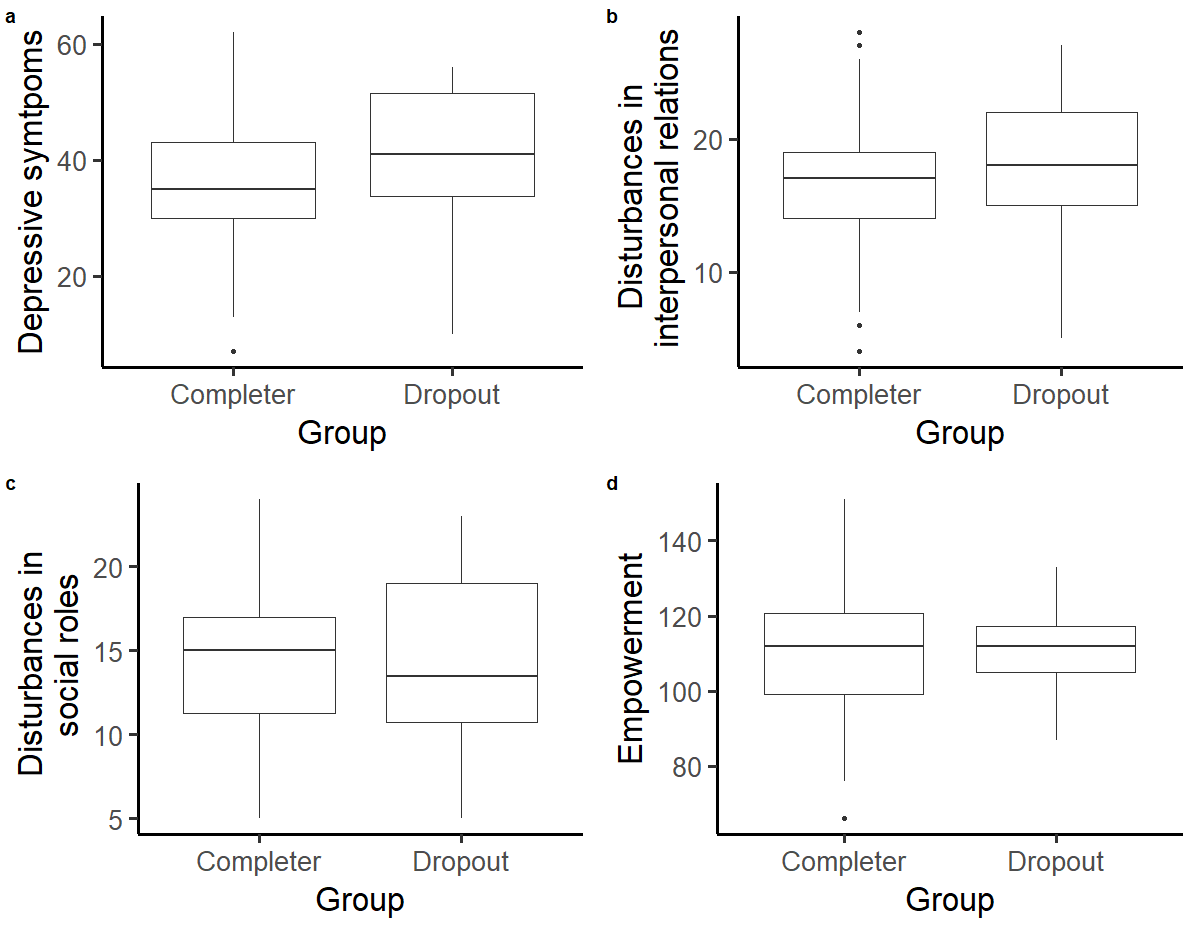 Figure 1. Comparison between dropouts and completers on the four outcome measures at baseline. (a) depressive symptom severity (IDS-SR total score), (b) disturbances in interpersonal relations (OQ-45 IR scale), (c) disturbances in social role functioning (OQ-45 SR scale), (d) empowerment (NEL total score without the professional help scale).Appendix CFeasibility and usability of the interventionFor information on patient-perceived feasibility and usability of the intervention see Table 1. Participants indicated in the post-EMA evaluation questionnaire (n = 90) that they already used a smartphone quite often before study start (78.3 ± 19.6); 86 participants used their own smartphone for the self-assessments and 4 were lent one for study purposes. Almost all participants (n = 89) received the feedback reports at their own e-mail address; one participant had to create an e-mail address for the study. Most participants preferred receiving the interim reports via e-mail or post (n = 82), while some would rather have additionally discussed the interim reports (n = 4) and others had rather not received the interim reports (n = 4). For the final feedback report, a majority preferred discussing the feedback either directly (n = 19) or after having received the report digitally (n =35). A substantial subgroup (n =35) would have preferred merely receiving the final feedback report per e-mail or post and one participant would rather have not received the final feedback report at all. These results are striking given the high ratings on the question how useful it was to discuss the final report with the researcher (see Table 1). Table 1 Patient-perceived feasibility and usability of the intervention (post-EMA evaluation questionnaire)Note. Questions were mainly rated on visual analogue scales (ranging from not at all (0) to very much (100)), and in some cases on dichotomous scales. Numbers represent mean ± standard deviation and percentages for the dichotomous variables. a One Think-module dropout did complete the evaluation questionnaire, bringing the total to 90.Appendix DStatistical analyses for depressive symptom severityCompleted measurementsDescriptive statisticsThe number of completed IDS-SR assessments per measurement wave and corresponding means (SD) per group are provided in Table 1a and Table 1b, respectively. Table 1a Number of completed assessments for depressive symptom severity (IDS-SR)Note. Post-EMA = assessment in the week after the 28-day intervention period. FU = follow-up assessment 1, 2, 3 and 6 months following the post-EMA assessment.Table 1b Observed means (SD) for depressive symptom severity (IDS-SR) Note. Post-EMA = assessment in the week after the 28-day intervention period. FU = follow-up assessment 1, 2, 3 and 6 months following the post-EMA assessment.Assumption checksThe assumptions of normality and independence of residuals were satisfied, as shown in Figure 1 by the equal spread around a mean of zero and the random pattern across the model fitted values. Individual plots of the residuals against each predictor showed linear relationships and no seasonal pattern for the residuals, satisfying all linear mixed model assumptions. 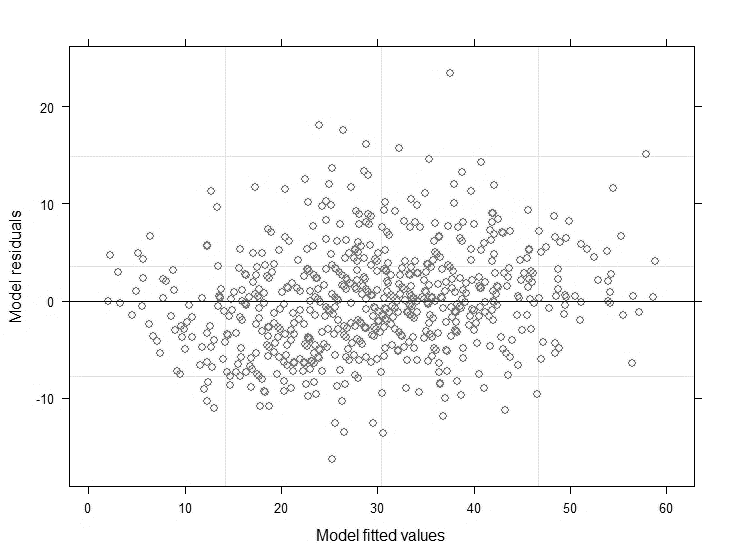 Figure 1. Scatterplot of model residuals plotted against model fitted values for depressive symptoms (IDS-SR total score). Intention-to-treat analysisOur main analysis was based on the intention-to-treat principle: participants were compared within the groups to which they were initially randomized, independently of having received the allocated treatment, having dropped out of the study or having violated the initial protocol (for whatever reason). Fixed effects. The results of the multilevel regression analysis are presented in Table 2. The fixed effects show the results for the typical participant and are represented by the three regression lines in Figure 2. Random effects. The random effects, representing the differences between participants in baseline levels and changes over time across groups, indicated a large variance in IDS-SR starting levels (S2 IDS-SR intercept = 95.0) and changes over time (S2 IDS-SR slope = 2.7). This heterogeneity is further illustrated by the spread of the individual predicted regression lines in Figure 3. The intraclass correlation (ICC) indicating the proportion of variance accounted for by participants (level 2) was .76. This effectively means that three quarters of the residual variance is explained by between-person differences. 
Table 2 Intention-to-treat analysis for depressive symptom severity (IDS-SR)Note. The control group is the reference group. Estimates of Think vs Do (obtained by recoding Think as reference group): difference in baseline B = -0.1, SE = 2.2, t(187) = -0.1, p = .95; time B = -0.7, SE = 0.9, t(539) = -0.7, p = .48; time2 B = 0.1, SE = 0.1, t(471) = 0.8, p = .41.  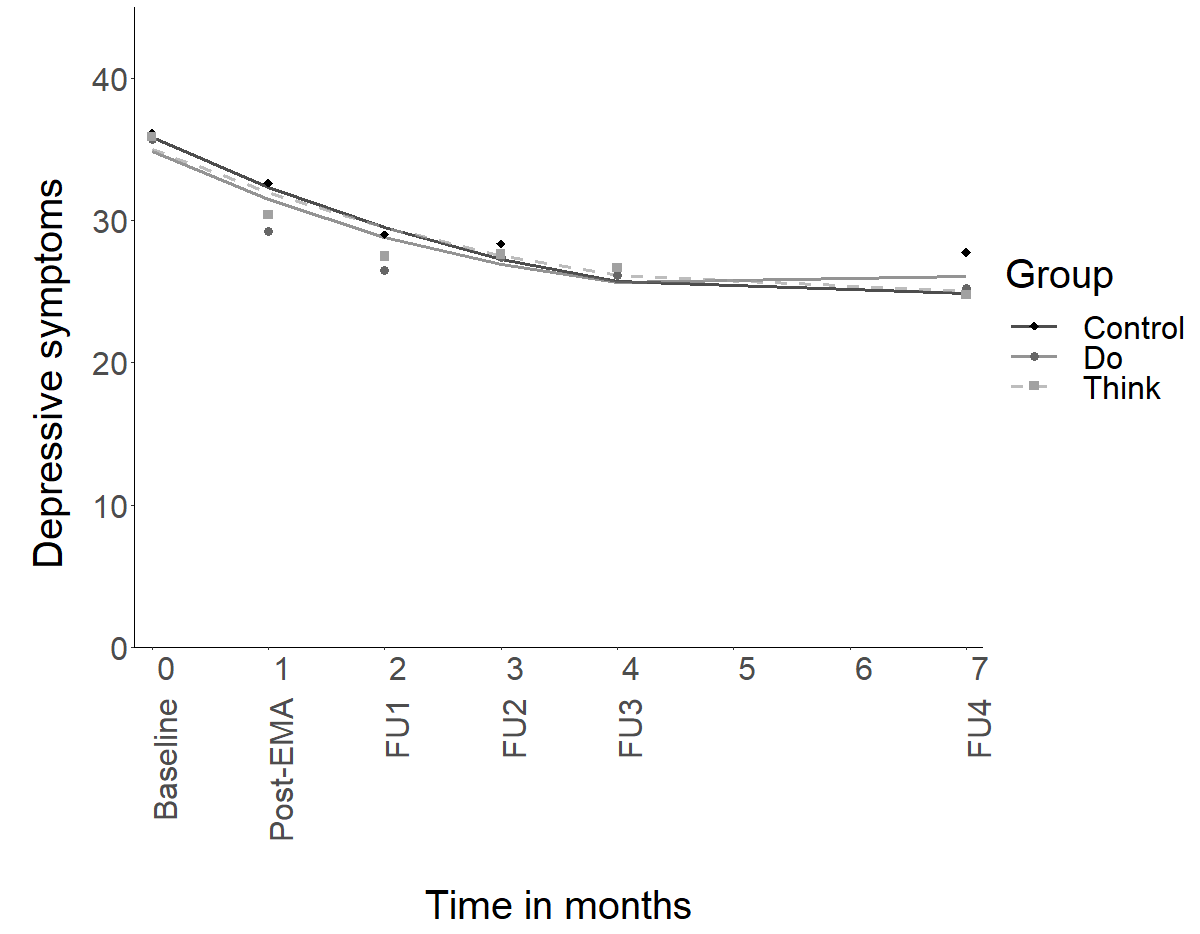 Figure 2. Mean scores for depressive symptom severity (IDS-SR) and predicted lines plotted across time (intention-to-treat analysis). Post-EMA = assessment in the week after the 28-day intervention period. FU = follow-up assessment 1, 2, 3 and 6 months following the post-EMA assessment. Note that the time between the baseline and post-EMA measurement spanned approximately 5-6 weeks rather than one month.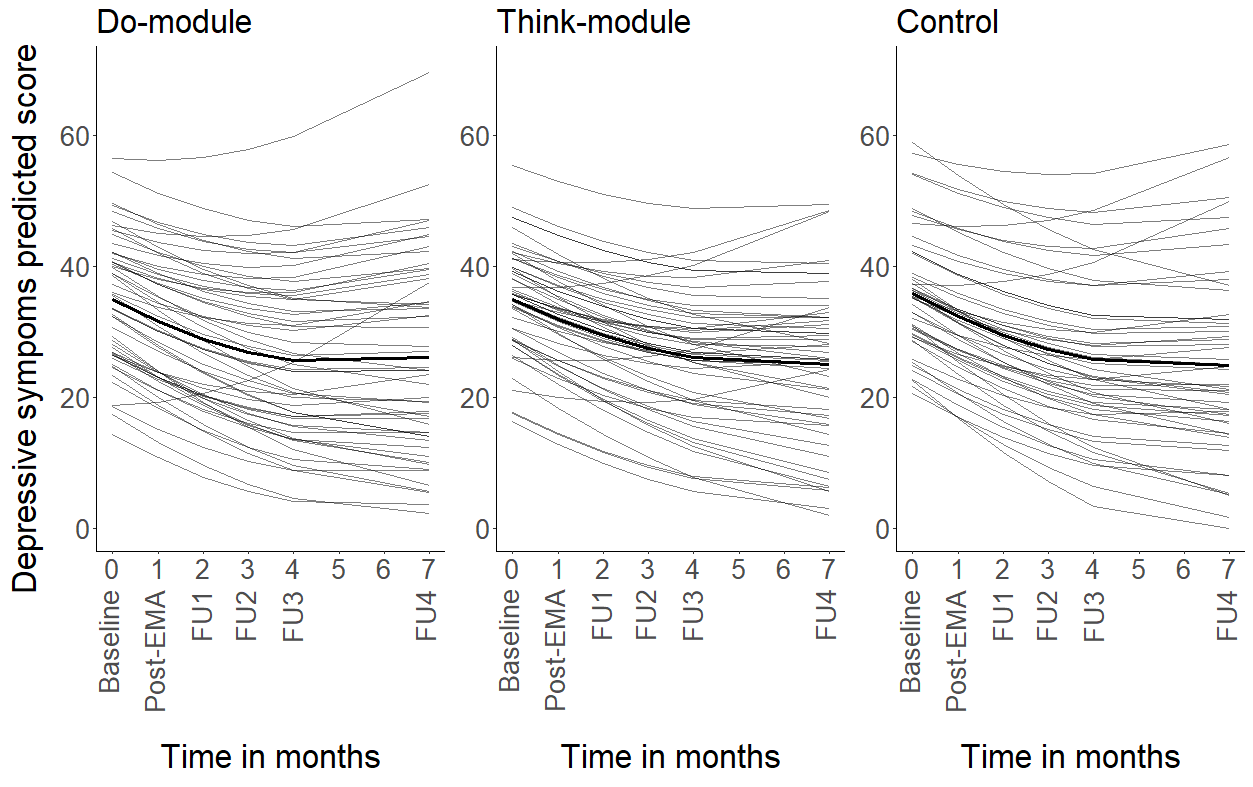 Figure 3. Individual predicted lines for depressive symptom severity (IDS-SR) within each group. The bold line represents the mean predicted line for the group. Post-EMA = assessment in the week after the 28-day intervention period. FU = follow-up assessment 1, 2, 3 and 6 months following the post-EMA assessment. Note that the time between the baseline and post-EMA measurement spanned approximately 5-6 weeks rather than one month.Per-protocol analysisIn addition to the intention-to-treat analysis, we examined the value of the add-on tool exclusively among participants who did not drop out of the study (Do-module: n = 48, Think-module: n = 42).Fixed effects. The results of the multilevel regression analysis are presented in Table 3. The fixed effects show the results for the typical participant and are represented by the three regression lines in Figure 4. Random effects. The random effects indicated a large variance in IDS-SR starting levels (S2 IDS-SR intercept = 89.2) and changes over time (S2 IDS-SR slope = 2.7). The intraclass correlation (ICC) was .76. Table 3 Fixed effects of the per-protocol analysis for depressive symptom severity (IDS-SR)Note. The control group is the reference group. Estimates of Think vs Do (obtained by recoding Think as reference group): difference in baseline B = -0.1, SE = 2.3, t(168) = -0.0, p = .98; time: B = -0.9, SE = 1.0, t(515) = -0.9, p = .34; time2: B = 0.1, SE = 0.1, t(450) = 1.0, p = .37. 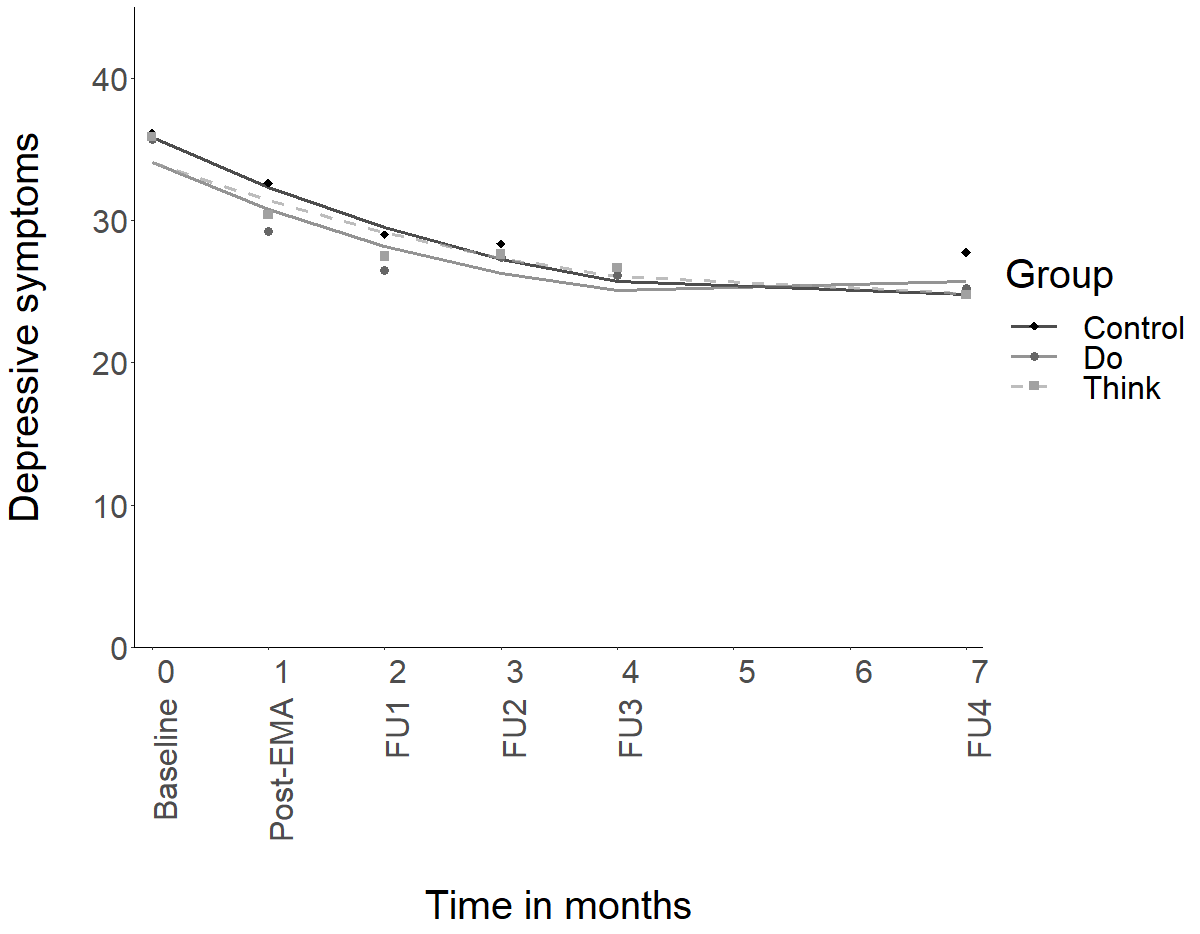 Figure 4. Mean scores for depressive symptom severity (IDS-SR) and predicted lines plotted across time (per-protocol analysis). Post-EMA = assessment in the week after the 28-day intervention period. FU = follow-up assessment 1, 2, 3 and 6 months following the post-EMA assessment. Note that the time between the baseline and post-EMA measurement spanned approximately 5-6 weeks rather than one month.Appendix EStatistical analyses for disturbances in interpersonal relationsDescriptive statisticsThe number of completed OQ-45 assessments per measurement wave and corresponding means (SD) per group are provided in Table 1a and Table 1b, respectively. Table 1a Number of completed assessments for OQ-45Post-EMA = assessment in the week after the 28-day intervention period. FU = follow-up assessment 1, 2, 3 and 6 months following the post-EMA assessment.Table 1b Observed means (SD) for disturbances in interpersonal relations (OQ-45 IR scale)Note. Post-EMA = assessment in the week after the 28-day intervention period. FU = follow-up assessment 1, 2, 3 and 6 months following the post-EMA assessment.Assumption checksThe assumptions of normality and independence of residuals were satisfied, as shown in Figure 1 by the equal spread around a mean of zero and the random pattern across the model fitted values. Individual plots of the residuals against each predictor showed linear relationships and no seasonal pattern for the residuals, satisfying all linear mixed model assumptions. 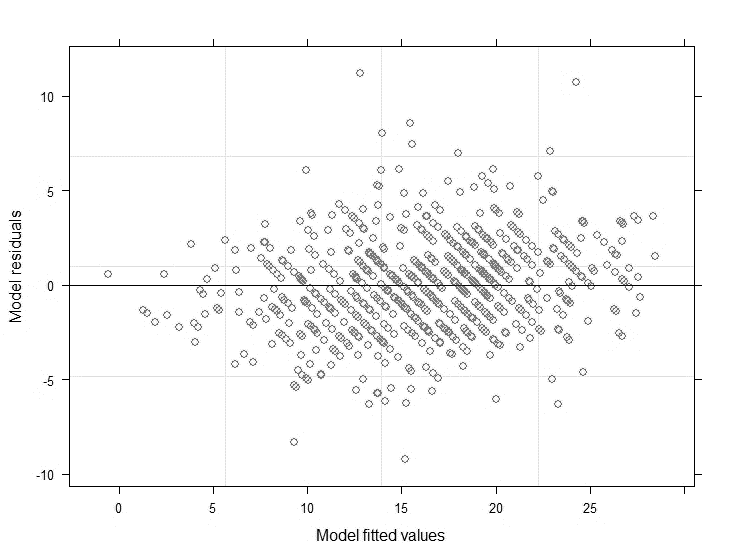 Figure 1. Scatterplot of model residuals plotted against model fitted values for disturbances in interpersonal relations (OQ-45 IR scale). Intention-to-treat analysisOur main analysis was based on the intention-to-treat principle: participants were compared within the groups to which they were initially randomized, independently of having received the allocated treatment, having dropped out of the study or having violated the initial protocol (for whatever reason). Fixed effects. The results of the multilevel regression analysis are presented in Table 2. The fixed effects show the results for the typical participant and are represented by the three regression lines in Figure 2. Random effects. The random effects, representing the differences between participants in baseline levels and changes over time across groups, indicated a large variance in IR starting levels (S2 IR intercept = 26.4) and changes over time (S2 IR slope = 0.3). This heterogeneity is further illustrated by the spread of the individual predicted regression lines in Figure 3. The intraclass correlation (ICC) indicating the proportion of variance accounted for by participants (level 2) was .76. This effectively means that three quarters of the residual variance is explained by between-person differences. 
Table 2 Intention-to-treat analysis for disturbances in interpersonal relations (OQ-45 IR scale)Note The control group is the reference group. Estimates of Think vs Do (obtained by recoding Think as reference group): difference in baseline B = -0.8, SE = 1.1, t(161) = -0.8, p = .45; time: B = 0.2, SE = 0.2, t(86) = 1.3, p = .20.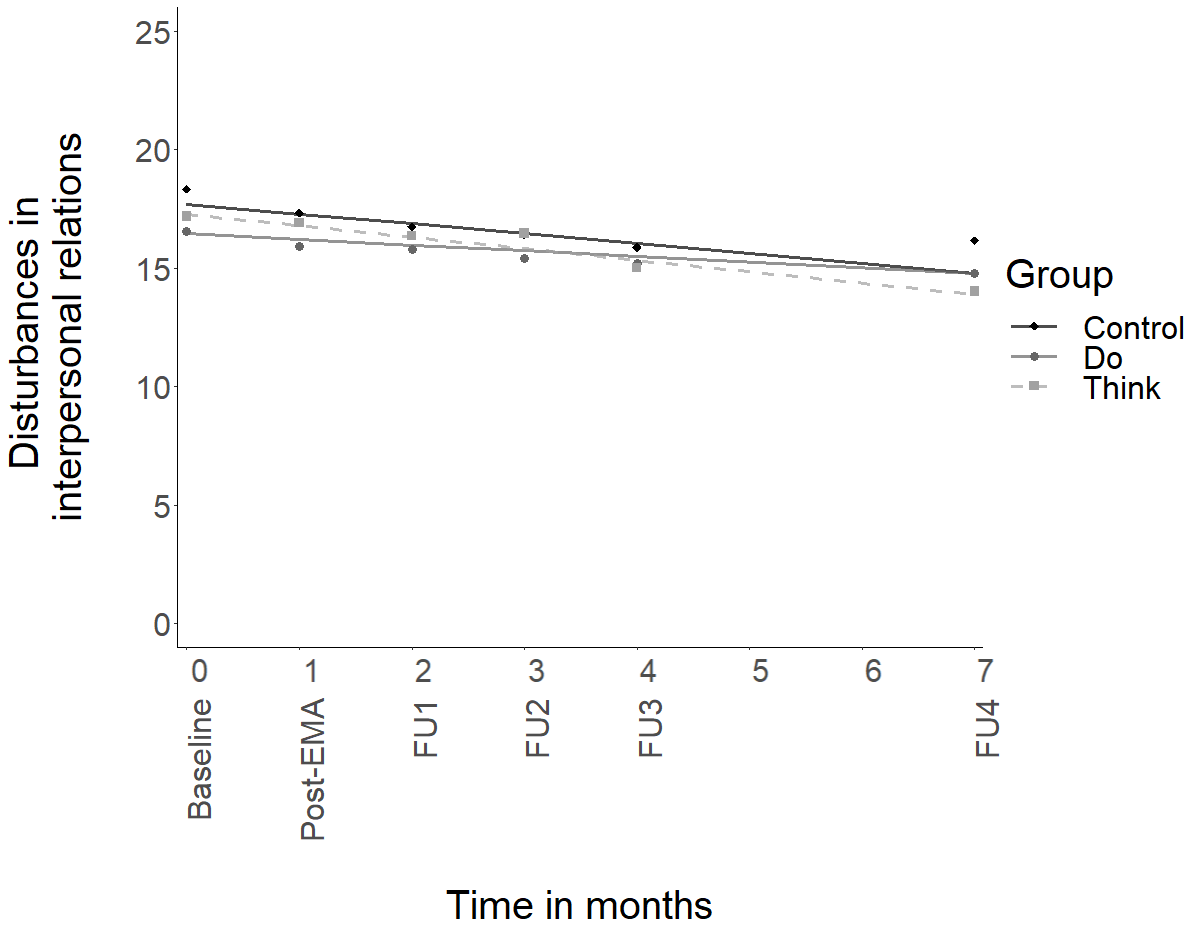 Figure 2. Mean scores for disturbances in interpersonal relations (OQ-45 IR scale) and predicted lines plotted across time (intention-to-treat analysis). Post-EMA = assessment in the week after the 28-day intervention period. FU = follow-up assessment 1, 2, 3 and 6 months following the post-EMA assessment. Note that the time between the baseline and post-EMA measurement spanned approximately 5-6 weeks rather than one month.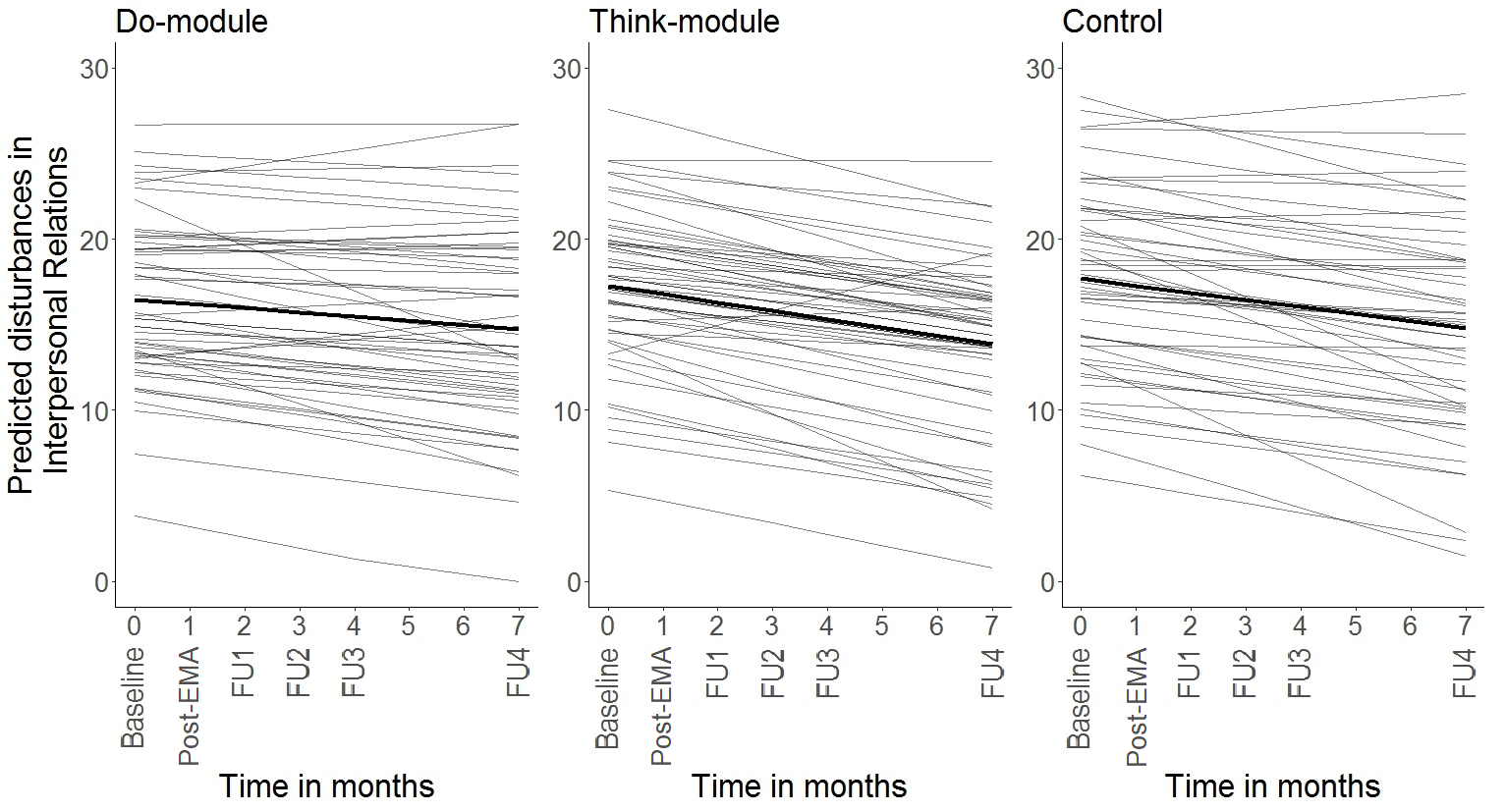 Figure 3. Individual predicted lines for disturbances in interpersonal relations (OQ-45 IR scale) within each group. The bold line represents the mean predicted line for the group. Post-EMA = assessment in the week after the 28-day intervention period. FU = follow-up assessment 1, 2, 3 and 6 months following the post-EMA assessment. Note that the time between the baseline and post-EMA measurement spanned approximately 5-6 weeks rather than one month.Per-protocol analysisIn addition to the intention-to-treat analysis, we examined the value of the add-on tool exclusively among participants who did not drop out of the study (Do-module: n = 48, Think-module: n = 42).Fixed effects. The results of the multilevel regression analysis are presented in Table 3. The fixed effects show the results for the typical participant and are represented by the three regression lines in Figure 4. Random effects. The random effects indicated a large variance in IR starting levels (S2 IR intercept = 26.8) and changes over time (S2 IR slope = 0.3). The intraclass correlation (ICC) was .77. Table 3 Fixed effects of the per-protocol analysis for disturbances in interpersonal relations (OQ-45 IR scale)Note The control group is the reference group. Estimates of Think vs Do (obtained by recoding Think as reference group): difference in baseline B = -1.4, SE = 1.2, t(140) = -1.1, p = .25; time: B = 0.3, SE = 0.2, t(86) = 1.4, p = .17.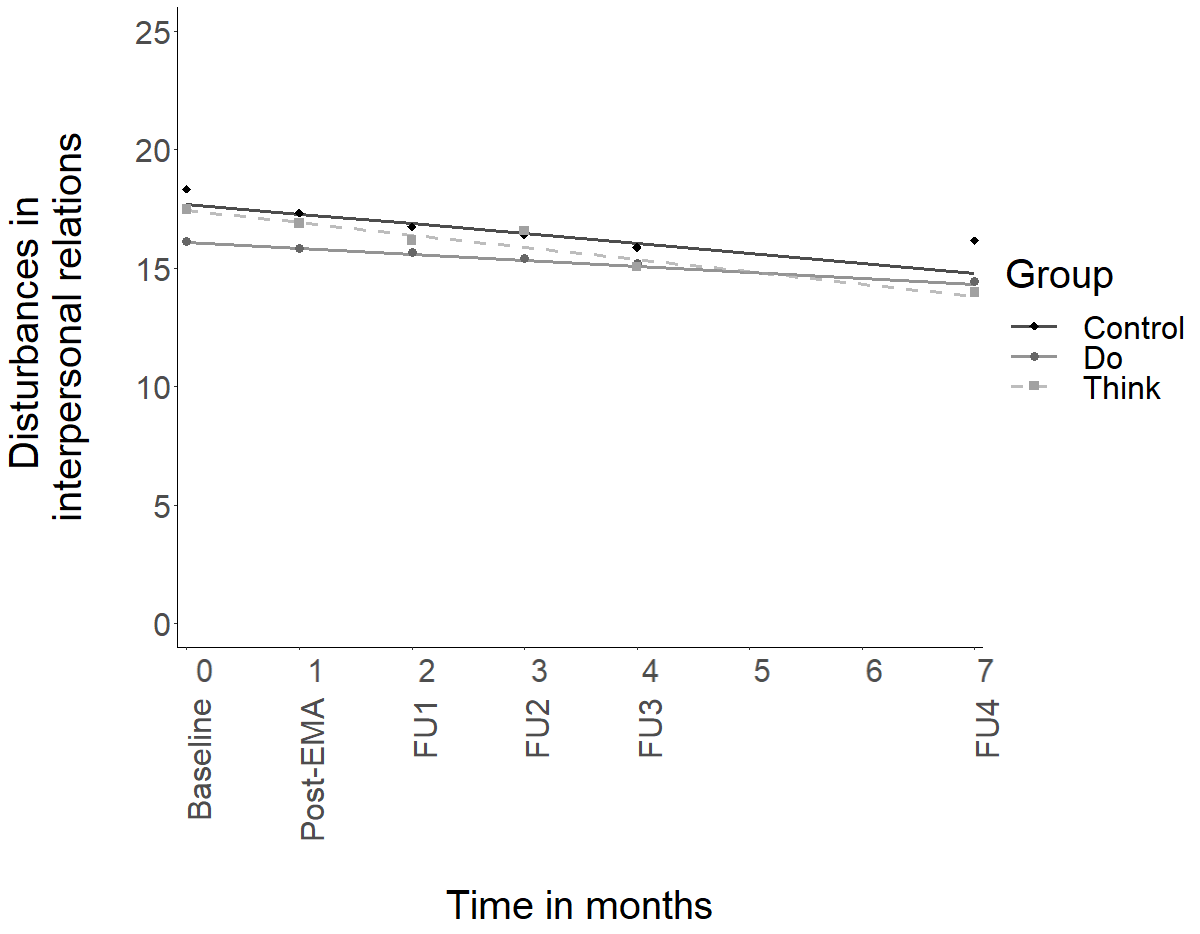 Figure 4. Mean scores for disturbances in interpersonal relations (OQ-45 IR scale) and predicted lines plotted across time (per-protocol analysis). Post-EMA = assessment in the week after the 28-day intervention period. FU = follow-up assessment 1, 2, 3 and 6 months following the post-EMA assessment. Note that the time between the baseline and post-EMA measurement spanned approximately 5-6 weeks rather than one month.Appendix FStatistical analyses for disturbances in social role functioningDescriptive statisticsThe number of completed OQ-45 assessments per measurement wave and corresponding means (SD) per group are provided in Table 1a and Table 1b, respectively. Table 1a Number of completed assessments for OQ-45Post-EMA = assessment in the week after the 28-day intervention period. FU = follow-up assessment 1, 2, 3 and 6 months following the post-EMA assessment.Table 1b Observed means (SD) for disturbances in social role functioning (OQ-45 SR scale)Note. Post-EMA = assessment in the week after the 28-day intervention period. FU = follow-up assessment 1, 2, 3 and 6 months following the post-EMA assessment.Assumption checksThe assumptions of normality and independence of residuals were satisfied, as shown in Figure 1 by the equal spread around a mean of zero and the random pattern across the model fitted values. Individual plots of the residuals against each predictor showed linear relationships and no seasonal pattern for the residuals, satisfying all linear mixed model assumptions. 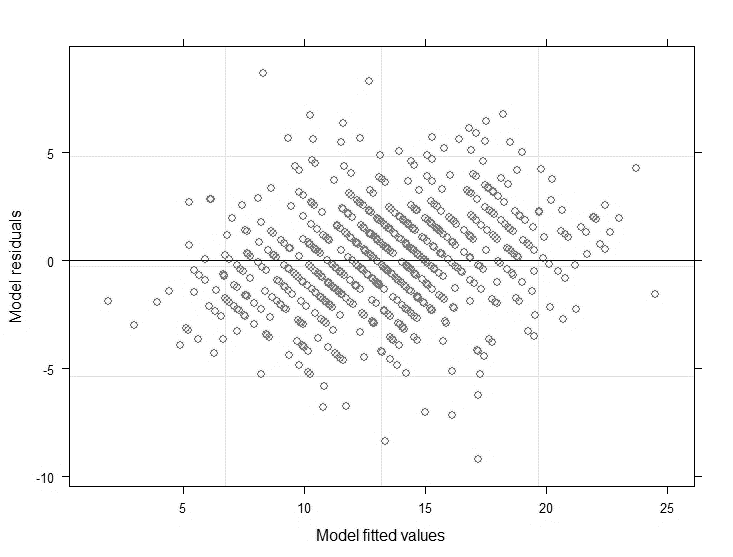 Figure 1. Scatterplot of model residuals against model fitted values for disturbances in social roles (OQ-45 SR scale).Intention-to-treat analysisOur main analysis was based on the intention-to-treat principle: participants were compared within the groups to which they were initially randomized, independently of having received the allocated treatment, having dropped out of the study or having violated the initial protocol (for whatever reason). Fixed effects. The results of the multilevel regression analysis are presented in Table 2. The fixed effects show the results for the typical participant and are represented by the three regression lines in Figure 2. Random effects. The random effects, representing the differences between participants in baseline levels and changes over time across groups, indicated a large variance in SR starting levels (S2 SR intercept = 15.3) and (to a lesser extent) changes over time (S2 SR slope = 0.2). This heterogeneity is further illustrated by the spread of the individual predicted regression lines in Figure 3. The intraclass correlation (ICC) indicating the proportion of variance accounted for by participants (level 2) was .66. This effectively means that two thirds of the residual variance is explained by between-person differences. 
Table 2Intention-to-treat analysis for disturbances in social role functioning (OQ-45 SR scale)Note The control group is the reference group. Estimates of Think vs Do (obtained by recoding Think as reference group): difference in baseline B = -1.3, SE = 0.9, t(193) = -1.5, p = .14; time: B = -0.1, SE = 0.4, t(531) = -0.3, p = .74; time2: B = 0.0, SE = 0.1, t(477) = 0.7, p = .51 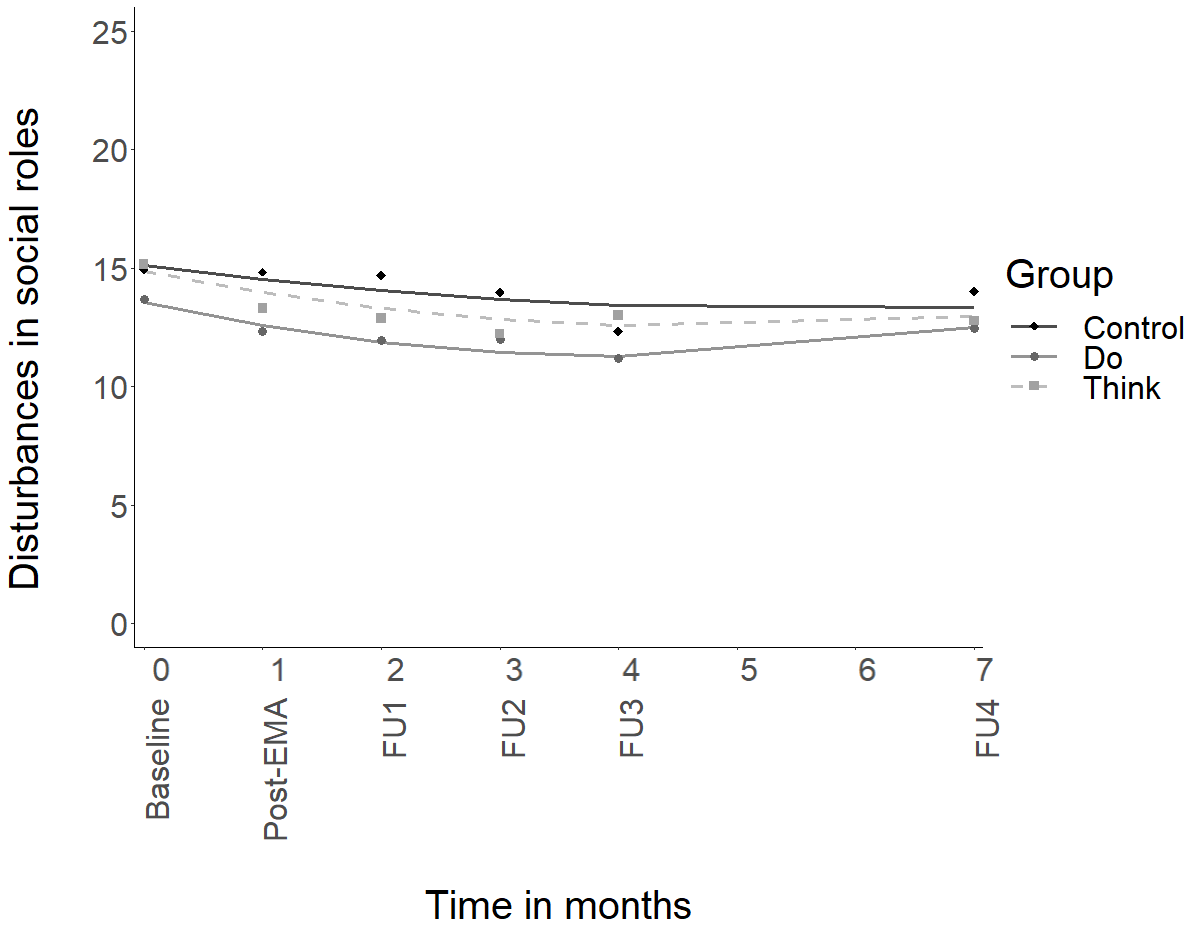 Figure 2. Mean scores for disturbances in social role functioning (OQ-45 SR scale) and predicted lines plotted across time (intention-to-treat analysis). Post-EMA = assessment in the week after the 28-day intervention period. FU = follow-up assessment 1, 2, 3 and 6 months following the post-EMA assessment. Note that the time between the baseline and post-EMA measurement spanned approximately 5-6 weeks rather than one month.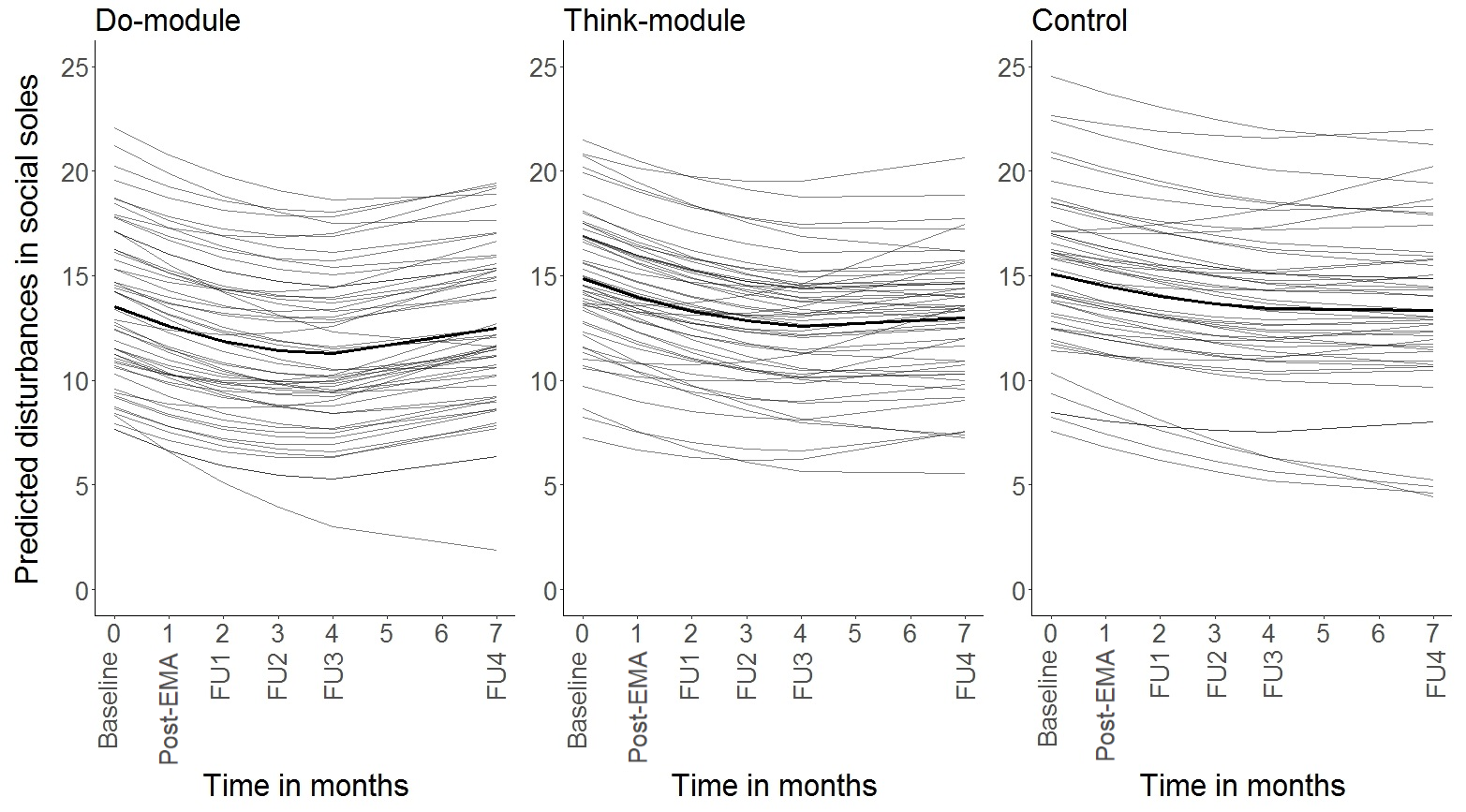 Figure 3. Individual predicted lines for disturbances in social role functioning (OQ-45 SR-scale) within each group. The bold line represents the mean predicted line for the group. Post-EMA = assessment in the week after the 28-day intervention period. FU = follow-up assessment 1, 2, 3 and 6 months following the post-EMA assessment. Note that the time between the baseline and post-EMA measurement spanned approximately 5-6 weeks rather than one month.Per-protocol analysisIn addition to the intention-to-treat analysis, we examined the value of the add-on tool exclusively among participants who did not drop out of the study (Do-module: n = 48, Think-module: n = 42).Fixed effects. The results of the multilevel regression analysis are presented in Table 3. The fixed effects show the results for the typical participant and are represented by the three regression lines in Figure 4. Random effects. The random effects, indicated a large variance in SR starting levels (S2 SR intercept = 15.6) and (to a lesser extent) changes over time (S2 SR slope = 0.2). The intraclass correlation (ICC) was .65. Table 3Fixed effects of the per-protocol analysis for disturbances in social role functioning (OQ-45 SR-scale)Note. The control group is the reference group. Estimates of Think vs Do (obtained by recoding Think as reference group): difference in baseline B = -0.7, SE = 1.0, t(170) = -0.7, p = .50; time: B = -0.3, SE = 0.4, t(503) = -0.7, p = .46; time2: B = 0.0, SE = 0.1, t(451) = 0.9, p = .38. Figure 4. Mean scores for disturbances in social role functioning (OQ45, SR-scale) and predicted lines plotted across time (per-protocol analysis). Post-EMA = assessment in the week after the 28-day intervention period. FU = follow-up assessment 1, 2, 3 and 6 months following the post-EMA assessment. Note that the time between the baseline and post-EMA measurement spanned approximately 5-6 weeks rather than one month.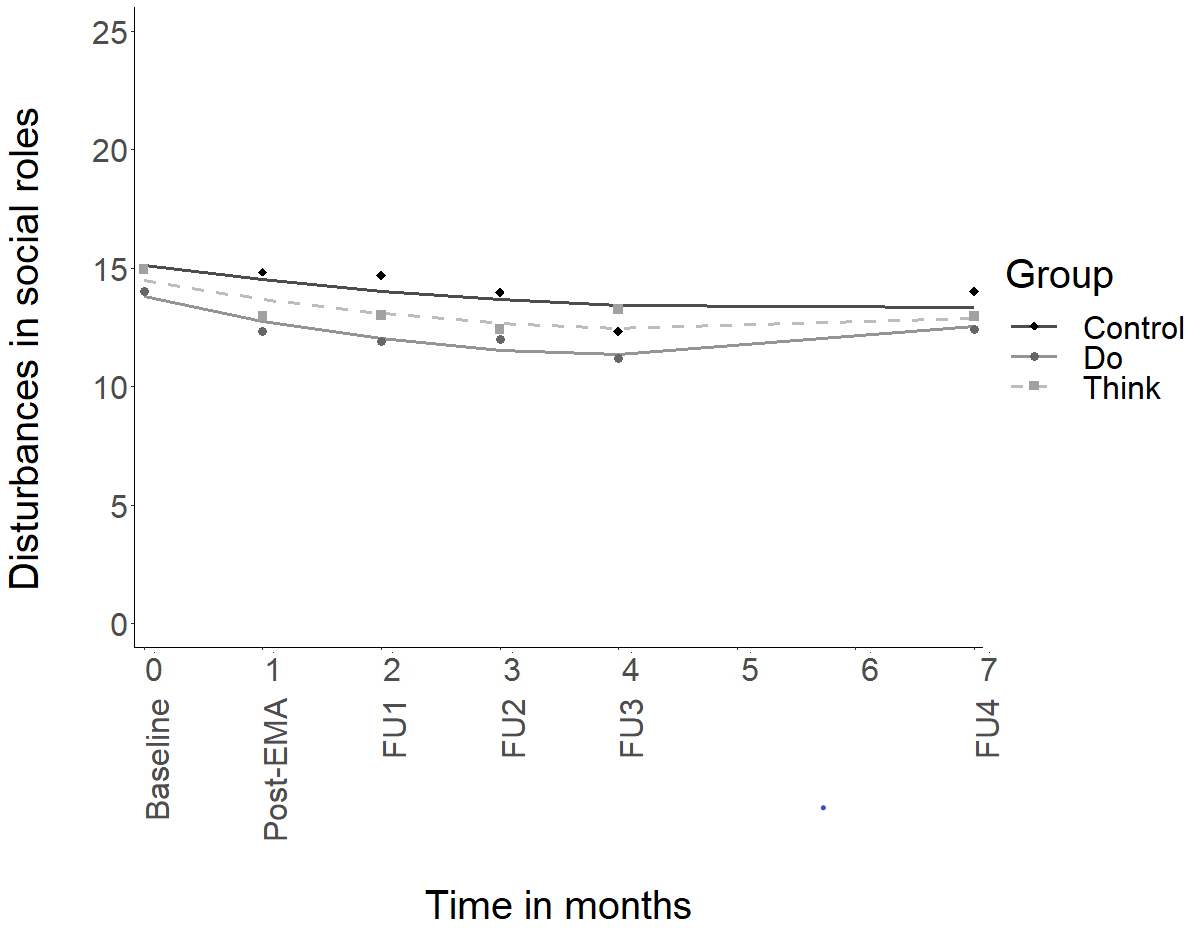 Appendix GStatistical analyses for empowermentDescriptive statisticsThe number of completed NEL assessments per measurement wave and corresponding means (SD) per group are provided in Table 1a and Table 1b, respectively. Table 1 Number of completed assessments for NELPost-EMA = assessment in the week after the 28-day intervention period. FU = follow-up assessment 1, 2, 3 and 6 months following the post-EMA assessment.Table 1b Observed means (SD) for empowerment (NEL)Note. Means (SD) per group for the NEL total score without the professional help scale. Post-EMA = assessment in the week after the 28-day intervention period. FU = follow-up assessment 1, 2, 3 and 6 months following the post-EMA assessment.Assumption checksThe assumptions of normality and independence of residuals were satisfied, as shown in Figure 1 by the equal spread around a mean of zero and the random pattern across the model fitted values. Individual plots of the residuals against each predictor showed linear relationships and no seasonal pattern for the residuals, satisfying all linear mixed model assumptions. 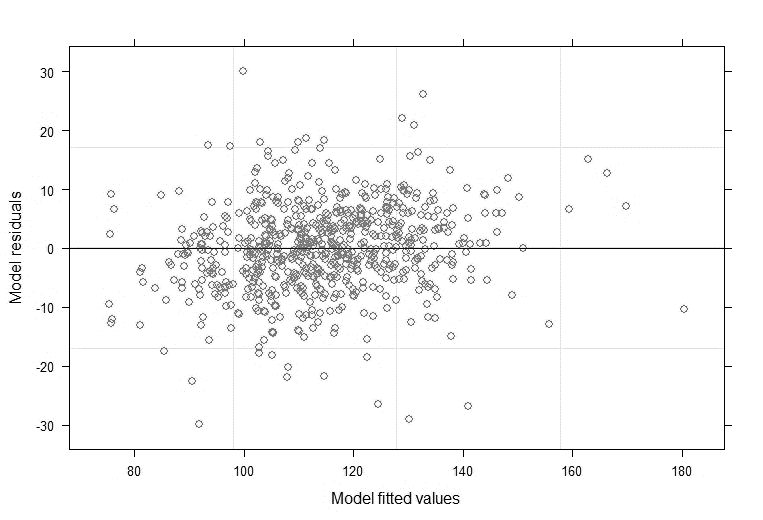 Figure 1. Scatterplot of model residuals plotted against model fitted values for empowerment  (NEL).Intention-to-treat analysisOur main analysis was based on the intention-to-treat principle: participants were compared within the groups to which they were initially randomized, independently of having received the allocated treatment, having dropped out of the study or having violated the initial protocol (for whatever reason). Fixed effects. The results of the multilevel regression analysis are presented in Table 2. The fixed effects show the results for the typical participant and are represented by the three regression lines in Figure 2. Random effects. The random effects, representing the differences between participants in baseline levels and changes over time across groups, indicated a large variance in empowerment starting levels (S2 NEL intercept = 171.4) and changes over time (S2 NEL slope = 2.1). This heterogeneity is further illustrated by the spread of the individual predicted regression lines in Figure 3. The intraclass correlation (ICC) indicating the proportion of variance accounted for by participants (level 2) was .74. This effectively means that three quarters of the residual variance is explained by between-person differences. 
Table 2 Intention-to-treat analysis for empowerment (NEL)Note. The control group is the reference group. Estimates of Think vs Do (obtained by recoding Think as reference group): difference in baseline B = 0.9, SE = 2.8, t(163) = 0.3, p = .76; time: B = -0.3, SE = 0.5,  t(106) = -0.5, p = .60. 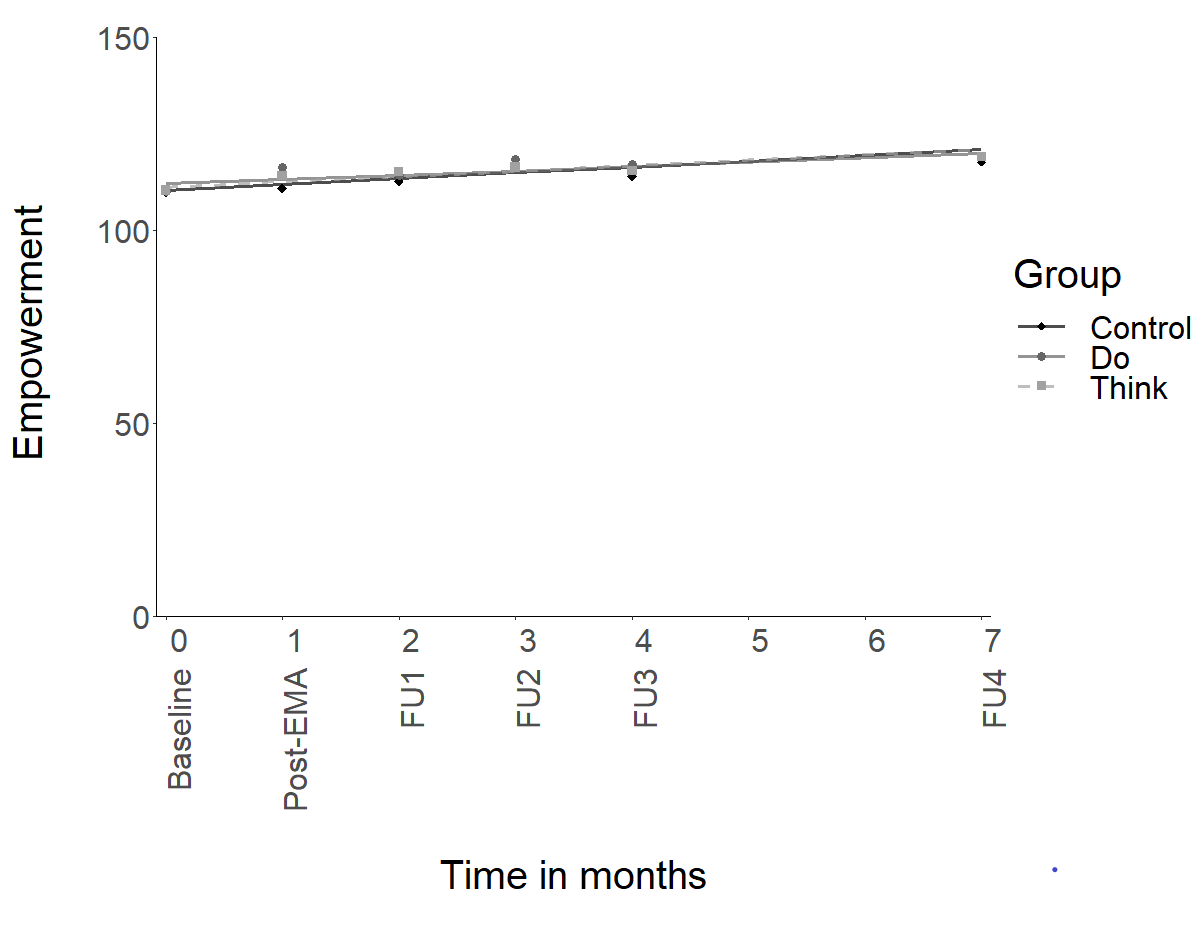 Figure 2. Mean scores for disturbances in empowerment (NEL) and predicted lines plotted across time (intention-to-treat analysis). Post-EMA = assessment in the week after the 28-day intervention period. FU = follow-up assessment 1, 2, 3 and 6 months following the post-EMA assessment. Note that the time between the baseline and post-EMA measurement spanned approximately 5-6 weeks rather than one month.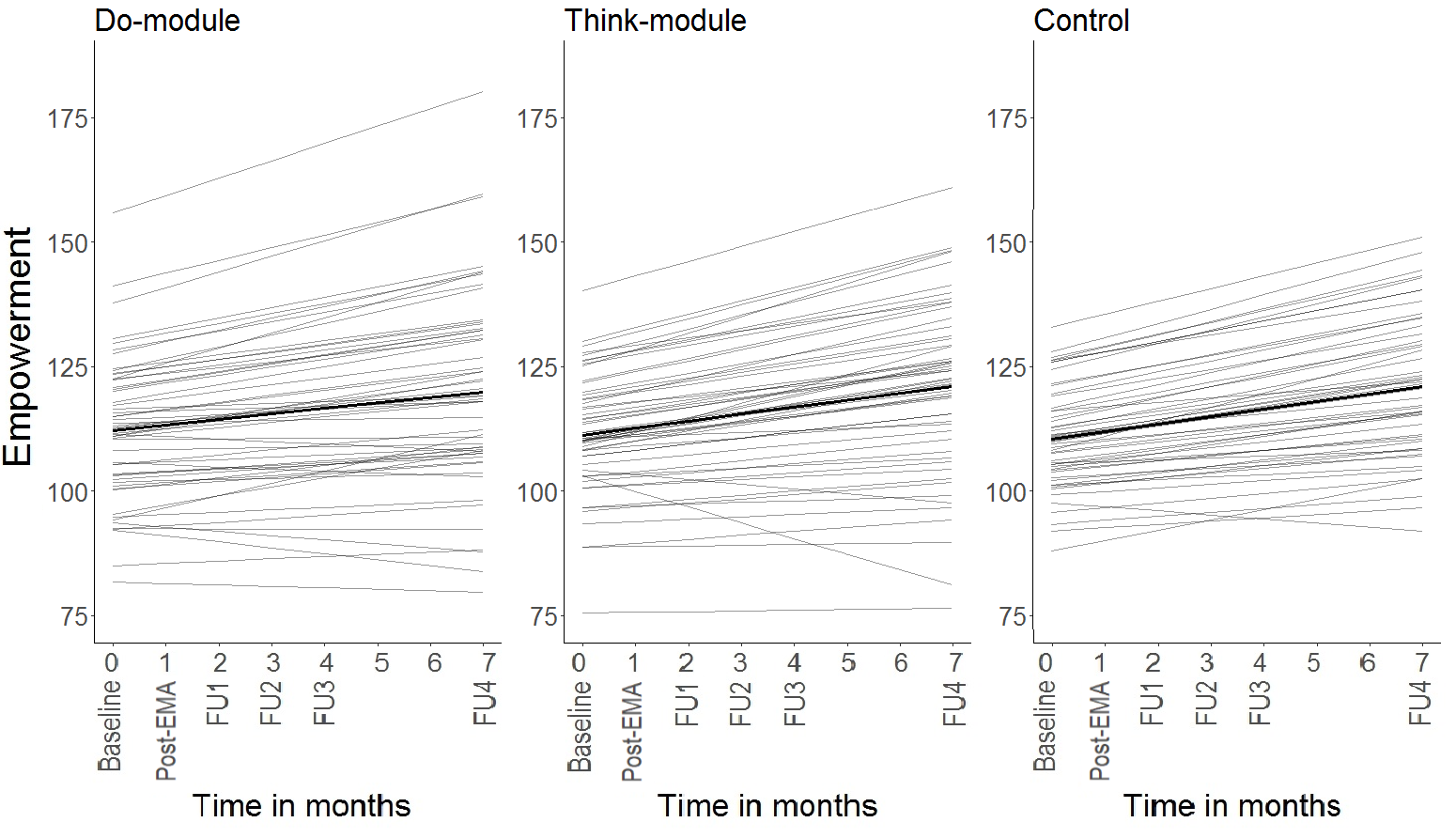 Figure 3. Individual predicted lines for empowerment (NEL) within each group. The bold line represents the mean predicted line for the group. Post-EMA = assessment in the week after the 28-day intervention period. FU = follow-up assessment 1, 2, 3 and 6 months following the post-EMA assessment. Note that the time between the baseline and post-EMA measurement spanned approximately 5-6 weeks rather than one month.Per-protocol analysisIn addition to the intention-to-treat analysis, we examined the value of the add-on tool exclusively among participants who did not drop out of the study (Do-module: n = 48, Think-module: n = 42).Fixed effects. The results of the multilevel regression analysis are presented in Table 3. The fixed effects show the results for the typical participant and are represented by the three regression lines in Figure 4. Random effects. The random effects, indicated a large variance in NEL starting levels (S2 NEL intercept =180.7) and changes over time (S2 NEL slope = 2.2). The intraclass correlation (ICC) was .75. Table 3 Fixed effects of the per-protocol analysis for empowerment (NEL)Note. The control group is the reference group. Estimates of Think vs Do (obtained by recoding Think as reference group): difference in baseline B = 1.2, SE = 3.1, t(140) = 0.4), p = .71; time: B = -0.2, SE = 0.5, t(102) = -0.4, p = .69. 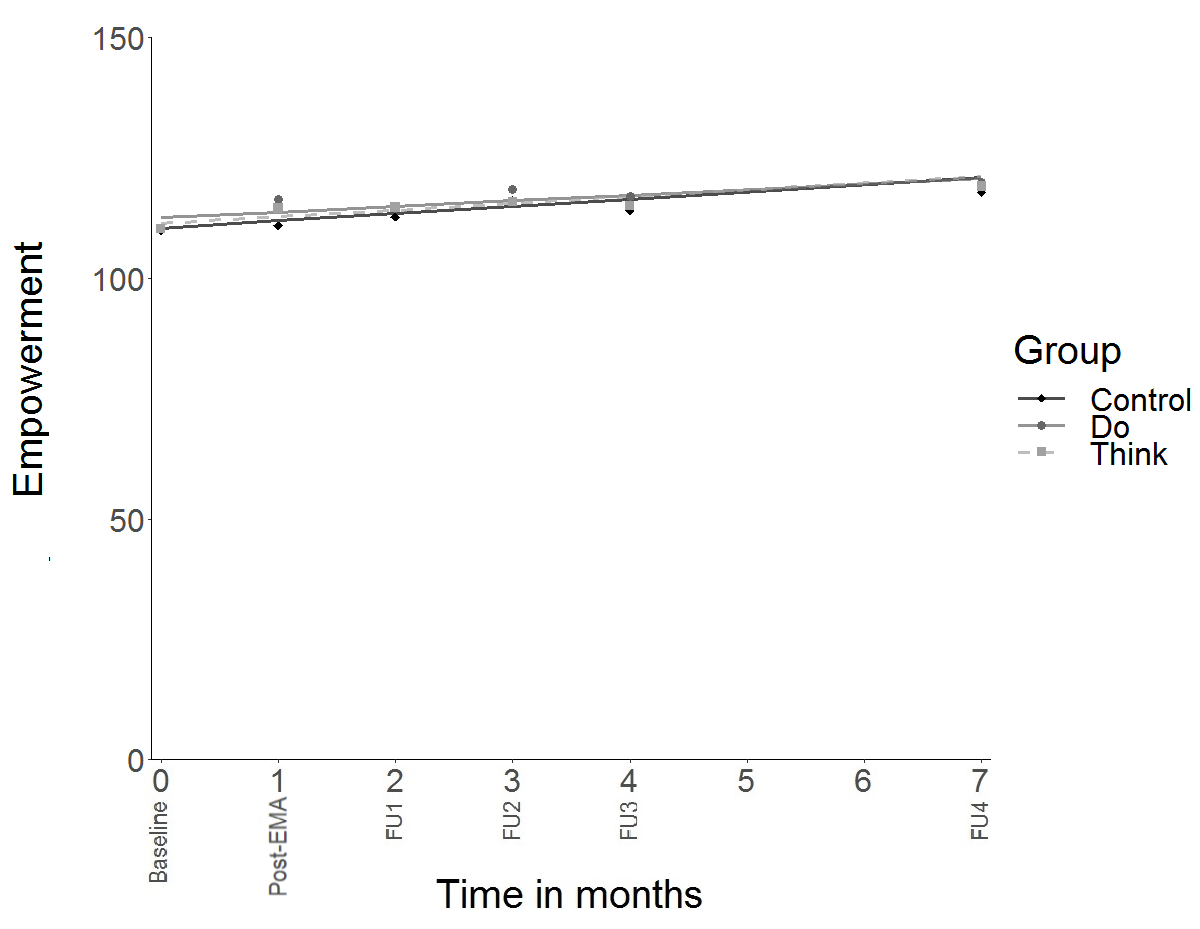 Figure 4. Mean scores for empowerment (NEL) and predicted lines plotted across time (per-protocol analysis). Post-EMA = assessment in the week after the 28-day intervention period. FU = follow-up assessment 1, 2, 3 and 6 months following the post-EMA assessment. Note that the time between the baseline and post-EMA measurement spanned approximately 5-6 weeks rather than one month.Secondary analysis on alternative total empowerment scoreTo compare the empowerment analysis with a previous trial (Simons et al., 2015), we recomputed the total empowerment score by averaging all available items (i.e., either 36 or 40 depending on whether the professional help scale was applicable) and multiplying by 40. Fixed effects. The results of the multilevel regression analysis are presented in Table 4. In contrast to the original empowerment score, the quadratic trend improved model fit.  Random effects. The random effects, indicated a large variance in NEL starting levels (S2 NEL intercept =202.2) and changes over time (S2 NEL slope = 2.3). The intraclass correlation (ICC) was .74. Table 4 Fixed effects of the per-protocol analysis for empowerment (adjusted NEL)Note. The control group is the reference group. Estimates of Think vs Do (obtained by recoding Think as reference group): difference in baseline B = -0.1, SE = 3.1, t(189) = 0.0, p = .97; time: B = 1.0, SE = 1.3, t(525) = 0.7, p = .45, time2: B = -0.2, SE = 0.2, t(475) = 1.1, p = .28. ReferenceSimons, C. J. P., Hartmann, J. A., Kramer, I., Menne-Lothmann, C., Höhn, P., van Bemmel, A. L., … Wichers, M. (2015). Effects of momentary self-monitoring on empowerment in a randomized controlled trial in patients with depression. European Psychiatry, 30, 900–906. doi: 10.1016/j.eurpsy.2015.09.004 Appendix HPost-hoc analyses We explored depressive symptom trajectories in subgroups based on two treatment characteristics: compliance with the intervention (H1), and time to the start of treatment (i.e., the first psychotherapy session, H2). Furthermore, we merged the figure comprising depressive outcome data of the experimental group and control group of the previous RCT (Kramer et al., 2014) with our outcome data (H3). We originally did not run any post-hoc analyses including covariates to study the impact on efficacy estimates, but added such analyses upon request by one of the reviewers (H4). For similar reasons, we added comparisons between baseline and all five individual follow-up measurements (H5).ComplianceRegarding the self-assessments, approximately half of the participants in the experimental groups were highly compliant (i.e., ≥  75%). Figure 1 shows depressive symptom declines in the highly compliant participants (n = 54) and less compliant participants (n = 56) compared to the control participants. We observed a more favourable course in the highly compliant group compared to the less compliant group, but the intermediate trajectory of the control group (who did not complete any repeated self-assessments) suggests that compliance is rather a marker for a favourable course than its cause.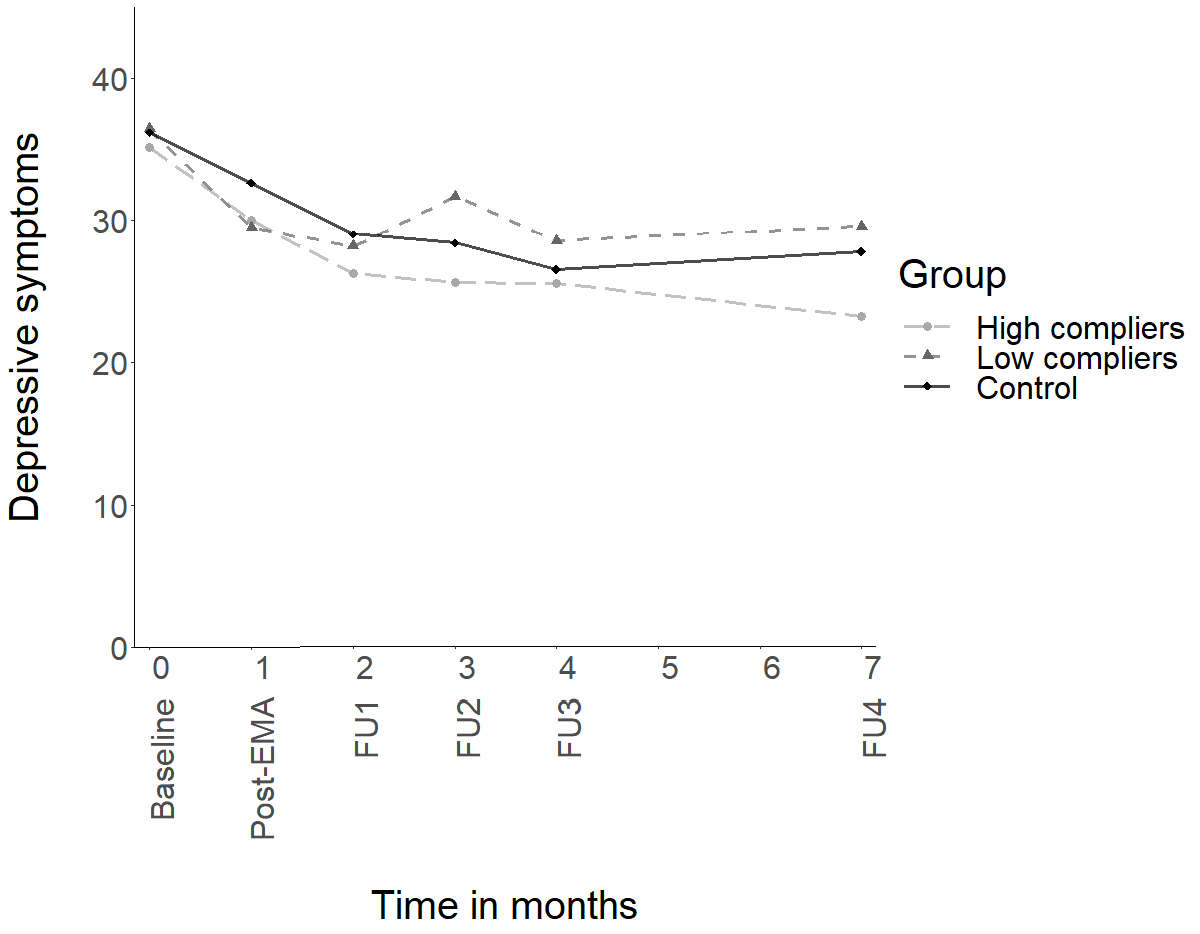 Figure 1. Mean scores for depressive symptom severity (IDS-SR) for highly compliant (≥ 75%), less compliant, and control participants plotted across time. Note that the two intervention groups were combined to create compliance subgroups. Post-EMA = assessment in the week after the 28-day intervention period. FU = follow-up assessment 1, 2, 3 and 6 months following the post-EMA assessment. Note that the time between the baseline and post-EMA measurement spanned approximately 5-6 weeks rather than one month.Time to treatment startMost participants started psychotherapy before the end of the intervention period (i.e., six weeks after study intake); a quarter did not start psychotherapy until afterwards (or not at all). Figure 2 shows that participants who engaged in the EMI while waiting for psychotherapy (late TAU intervention: n = 27) showed early symptom declines, but similar declines were seen in controls waiting for psychotherapy (late TAU controls: n = 11). Similar early declines were also seen in participants that did start psychotherapy early on (early TAU control: n = 39, early TAU intervention: n = 76). Subgroups were small, however, and the waitlist condition was not ‘clean’: before the start of psychotherapy patients turned out to often have had other appointments (e.g., diagnostic testing, medication consults), which could already have set the recovery process in motion. Hence, the hypothesis that the EMI might have added value in the absence of TAU could not be adequately tested. 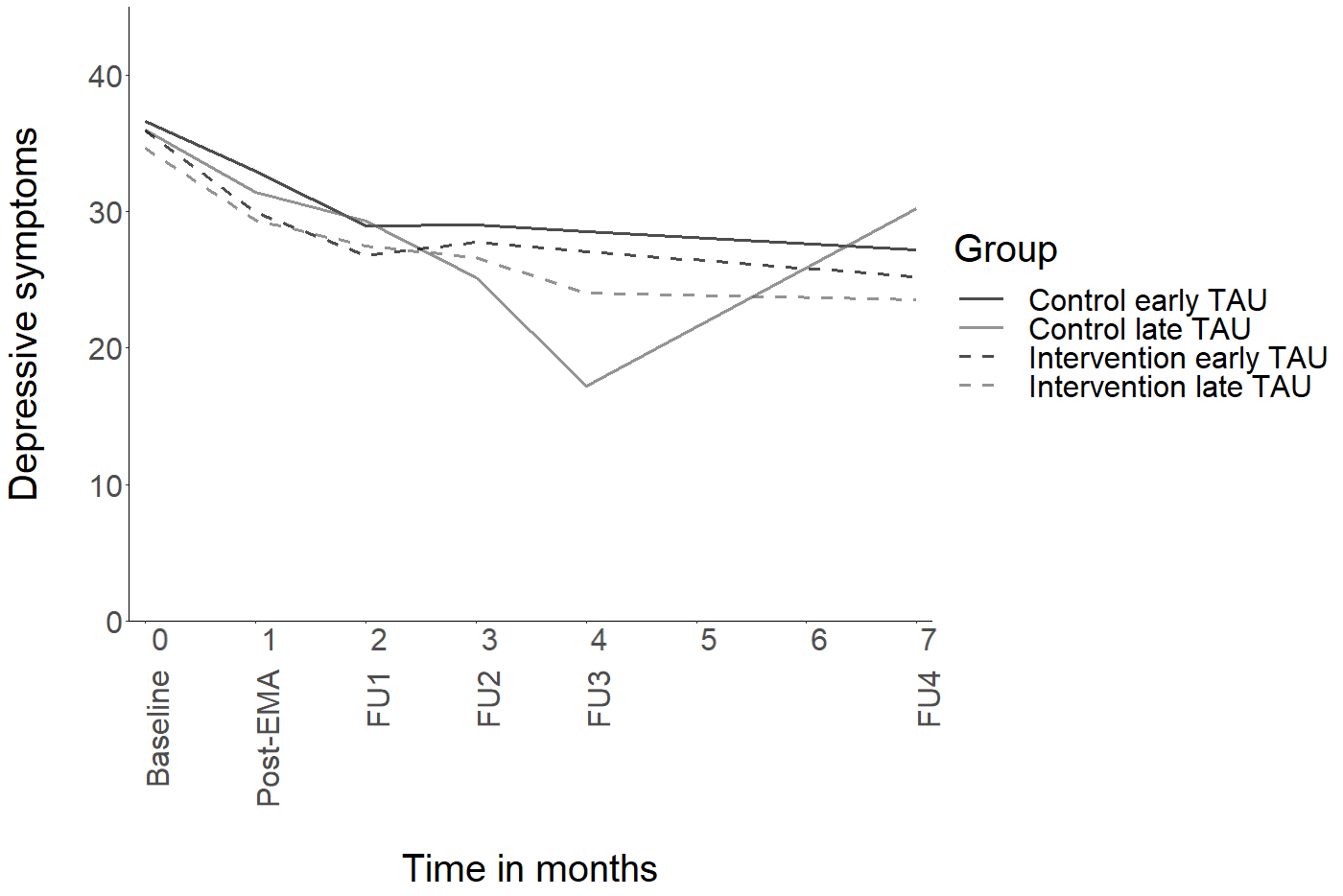 Figure 2. Mean scores for depressive symptom severity (IDS-SR) for early TAU (TAU start before the end of the intervention period) and late TAU (TAU start after intervention period) participants. For the intervention group the Do-module and Think-module were combined. Post-EMA = assessment in the week after the 28-day intervention period. FU = follow-up assessment 1, 2, 3 and 6 months following the post-EMA assessment. Note that the time between the baseline and post-EMA measurement spanned approximately 5-6 weeks rather than one month.ZELF-i and REMOD-ID studyFigure 3 shows average depressive symptom scores of the experimental and control groups for both the ZELF-i and REMOD-ID study (Kramer et al., 2014). The experimental group of the REMOD-ID study had a slightly lower starting point and end point. However, the decline in the experimental groups was rather comparable across studies: in both studies the average decline in depression severity from baseline to the 6-month follow-up measurement was approximately 11 points on the IDS-SR.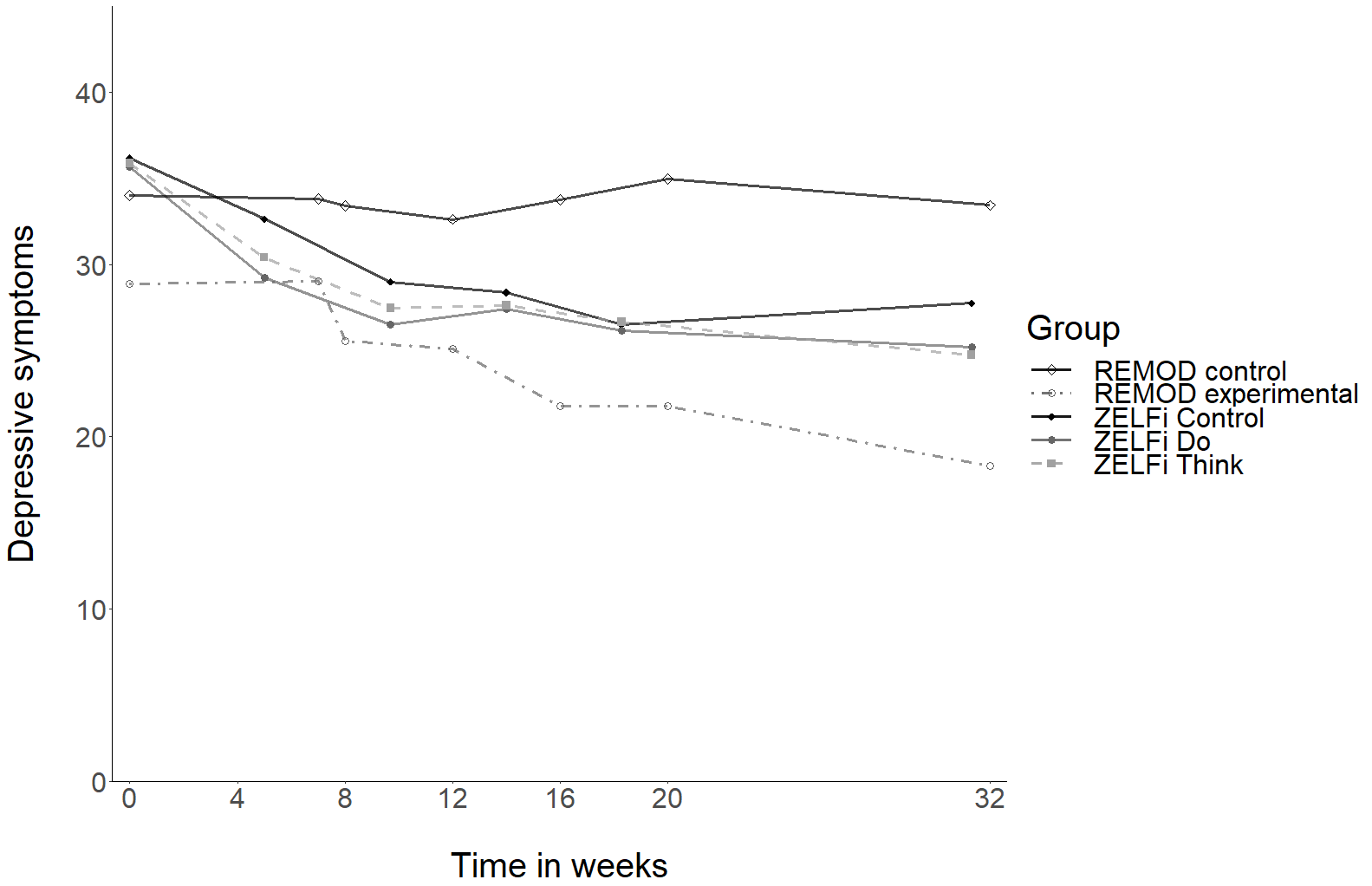 Figure 3. Mean scores for depressive symptom severity (IDS-SR) for the experimental and control groups of the REMOD-ID and ZELF-i study plotted across time in weeks. Mean scores were connected by lines to improve readability. REMOD-ID: baseline, post-EMA (week 7), and five assessments during a 6-month follow-up (FU) period (after 1 week, 1, 2, 3 and 6 months). ZELF-i: baseline, post-EMA (week 5), and four FU assessments at 1, 2, 3 and 6 months. REMOD-ID figure adapted from Kramer et al. (2014). Copyright 2014, World Psychiatric Association. CovariatesUpon reviewer request, we ran post-hoc analyses to study the impact of covariates on efficacy estimates, namely educational level (low: no/primary/low secondary, middle: high school/low vocational, high: higher vocational/university), daytime activity (yes (paid work, study, household) or no), change in antidepressant use between study intake and post-EMA assessment (yes/no), early or late start of TAU (i.e., start of psychotherapy before or after debriefing), and whether participants received cognitive behavioral therapy as part of TAU (yes/no). Note that for some variables we reduced the number of categories to maintain sufficient power. Type of TAU, for instance, would otherwise comprise as many categories as there are participants (the combination of treatments is quite diverse). Tables 1-4 show estimates for the two-way interactions between time and group for each of the four outcome measures based on an intention-to-treat analysis with covariates. Results were essentially the same as those of the original model, with none of the interaction terms reaching significance. This indicates that the simple comparison of treatment groups was reasonable.Table 1 Two-way interaction between time and group for depressive symptom severity (IDS-SR) with covariatesNote. Numbers represent the unstandardized beta (B) with its standard error (SE) in parentheses and an asterisk if p < .05. The control group is the reference group. Estimates of Think vs Do (obtained by recoding Think as reference group): difference in time: B = -0.6, t(538) = -0,7 , p = .50, time2: B = 0.1, t(470) = 0.8, p = .42.  	Table 2 Two-way interaction between time and group for disturbances in interpersonal relations (OQ45 IR scale) with covariatesNote. Numbers represent the unstandardized beta (B) with its standard error (SE) in parentheses and an asterisk if p < .05. The control group is the reference group. Estimates of Think vs Do (obtained by recoding Think as reference group): difference in time: B = 0.2, t(86) = 1.3 , p = .50.Table 3 Two-way interaction between time and group for disturbances in social role functioning (OQ45 SR scale) with covariatesNote. Numbers represent the unstandardized beta (B) with its standard error (SE) in parentheses and an asterisk if p < .05. The control group is the reference group. Estimates of Think vs Do (obtained by recoding Think as reference group): difference in time: B = -0.1, t(531) = -0.4, p = .71, time2: B = 0.0, t(477) = 0.7, p = .49.Table 4 Two-way interaction between time and group for empowerment (NEL) with covariatesNote. Numbers represent the unstandardized beta (B) with its standard error (SE) in parentheses and an asterisk if p < .05. The control group is the reference group. Estimates of Think vs Do (obtained by recoding Think as reference group): difference in time: B = -0.3, t(106) = -0,5 , p = .59.Comparisons between baseline and separate follow-up measurementsUpon reviewer request, we added comparisons between baseline and each of the five follow-up measurements (post-EMA, FU1-4). Means (SD) per group for each measurement wave can be found in Table 1b of Appendices D-H. For each outcome measure, each individual measurement (e.g., FU1) was regressed onto the baseline measure with group as added predictor. were used to compare group differences in changes between two time points (e.g., baseline vs post-EMA). Table 5 shows that baseline was a highly significant predictor for each of the follow-up measurements (for all outcome measures). More importantly, Table 5 shows that group differences were small for each of the individual comparisons (for all outcome measures); none of the group comparisons reached an uncorrected significance level of .05, let alone after Bonferroni adjustment (p < .01). Table 5 Direct comparisons between baseline and each of the post intervention measurementsNote. Post-EMA = assessment after the 28-day intervention period. FU = follow-up assessment 1, 2, 3 and 6 months following the post-EMA assessment. * = p < .0001ReferenceKramer I., Simons C. J. P., Hartmann J. A., Menne-Lothmann C., Viechtbauer W., Peeters F., … Wichers, M. (2014). A therapeutic application of the experience sampling method in the treatment of depression: A randomized controlled trial. World Psychiatry, 13, 68–77. doi: 10.1002/wps.20090 Appendix A. Feedback reports and feedback sessionPage 2Appendix B.  Comparison between dropouts and completers on the four outcome measures at baselinePage 6Appendix C.  Feasibility and usability of the interventionPage 8Appendix D.  Statistical analyses for depressive symptom severityPage 10Appendix E.  Statistical analyses for disturbances in interpersonal relationsPage 15Appendix F.  Statistical analyses for disturbances in social role functioningPage 20Appendix G.  Statistical analyses for empowermentPage 26Appendix H.  Post-hoc analysesPage 32OutcomeFdf pCI95CI95OutcomeFdf pLower boundUpper boundDepressive symptoms 1.8619 / 89.051.04.2Disturbances in interpersonal relations 1.9319 / 89.041.04.3Disturbances in social roles 1.2219 / 89.530.62.7Empowerment †0.7019 / 89.380.371.6Outcometdf pCI95CI95Outcometdf pLower boundUpper boundDepressive symptoms 1.023.7.31-3.410.1Disturbances in interpersonal relations 0.423.6.69-2.53.7Disturbances in social roles -0.126.4.95-2.72.5Empowerment †0.032.3.98-6.56.6Total (n=90)aDo-module (n = 47)Think-module (n = 43)Web applicationWas the app easy to handle? 87.8 ± 15.790.0 ± 13.085.4 ± 18.0Did technical problems hinder you in filling out questions? 18.5 ± 22.623.3 ± 25.613.2 ± 17.5Did you find the app annoying or stressful? With respect to the number of measurements per day 42.2 ± 30.641.4 ± 28.843.0 ± 32.7With respect to the length of the daily measurements 18.6 ± 22.116.1 ± 21.221.4 ± 22.9With respect to the duration of the measurement period27.0 ± 27.024.3 ± 27.130.0 ± 26.8Did you find that structure (5 measurements per day for 28 days) pleasant? 69.3 ± 21.667.6 ± 22.471.2 ± 20.8Did you have to adjust your normal activities or daily routine due to the measurements? 28.5 ± 26.025.2 ± 24.432.2 ± 27.5Did you find the app annoying or stressful with respect to the content of the questions? 18.8 ± 20.516.0 ± 21.621.9 ± 19.1Were any of the questions in the app difficult or unclear? 14.9 ± 19.714.8 ± 22.415.0 ± 16.7Did you experience feelings that were not covered by the questions?28.7 ± 24.424.6 ± 23.833.3 ± 24.4Could you fit all your daily experiences in the measurements? 60.0 ± 23.461.0 ± 23.257.9 ± 23.8Feedback reportsWere the interim reports comprehensible? 68.8 ± 20.270.9± 21.066.7 ± 19.5Was the final report comprehensible? 70.0 ± 20.572.2 ± 21.567.4 ± 19.1Were the interim reports useful? 62.5 ± 22.162.9 ± 20.762.0 ± 23.8Was the final report useful? 70.6 ± 20.569.5 ± 21.271.9 ± 19.7What did you think of the amount of feedback in the final report? Too little13%11%16%Exactly right86%87%84%Too much1%2%0%Did you find it useful to discuss the final report with the researcher?79.7 ± 17.079.2 ± 17.580.4 ± 16.5OverallRecommend intervention to others86%85%86%TotalDo-moduleThink-moduleControlBaseline 161555551Post-EMA133474541FU1110384032FU2 99323235FU396383028FU489313028BaselinePost-EMAFU1FU2FU3FU4Control36.2 (10.2)32.6 (13.4)29.0 (13.2)28.4 (15.2)26.5 (15.0)27.8 (15.4)Do-module 35.7 (11.4)29.2 (11.3)26.5 (13.9)27.4 (16.6)26.2 (14.5)25.2 (16.2)Think-module35.9 (10.5)30.8 (10.7)27.9 (10.8)28.3 (13.4)27.5 (13.6)25.8 (13.8)Fixed effects B (SE)t dfpCI95CI95Fixed effects B (SE)t dfpLower boundUpper boundIntercept35.8 (1.6)22.6188< .00132.738.9Time -3.8 (0.7)-5.4539< .001-5.2-2.4Time2 0.3 (0.1)3.5470< .0010.10.5Do (vs control)-0.9 (2.2)-0.4187.67-5.33.4Think (vs control)-0.8 (2.2)-0.4188.71-5.13.5Do x Time0.1 (1.0)0.1538.94-1.82.0Think x Time0.7 (1.0)0.8540.44-1.22.7Do x Time20.0 (0.1)0.3470.79-0.20.3Think x Time2-0.1 (0.1)-0.5470.59-0.30.2Fixed effects B (SE)t dfPCI95CI95Fixed effects B (SE)t dfPLower boundUpper boundIntercept35.8 (1.5)23.1172< .00132.838.9Time -3.8 (0.7)-5.4524< .001-5.2-2.4Time2 0.3 (0.1)3.4461< .0010.10.5Do (vs control)-1.7 (2.2)-0.8170.44-6.12.6Think (vs control)-1.7 (2.3)-0.7170.47-6.22.8Do x Time0.1 (1.0)0.1520.88-1.82.0Think x Time1.1 (1.0)1.1521.29-0.93.0Do x Time20.0 (0.1)0.3458.79-0.20.3Think x Time2-0.1 (0.1)-0.8453.45-0.40.2TotalDo-moduleThink-moduleControlBaseline 161555551Post-EMA132474441FU1108383931FU2 96313134FU393362928FU488312928BaselinePost-EMAFU1FU2FU3FU4Control18.3 (6.5)17.3 (6.8)16.7 (6.8)16.4 (7.4)15.9 (6.5)16.1 (7.1)Do-module 16.5 (4.5)15.9 (6.1)15.8 (7.7) 15.4 (7.1)15.2 (6.5)14.8 (6.0)Think-module17.2 (5.2)16.9 (6.2)16.4 (5.7)16.5 (6.0)15.0 (5.3)14.0 (5.2)Fixed effects B (SE)t dfPCI95CI95Fixed effects B (SE)t dfPLower boundUpper boundIntercept17.7 (0.8)22.5161< .00116.219.2Time -0.4 (0.1)-3.084.003-0.7-0.2Do (vs control)-1.2 (1.1)-1.1160.26-3.40.9Think (vs control)-0.4 (1.1)-0.4161.69-2.61.7Do x Time0.2 (0.2)0.985.36-0.20.6Think x Time-0.1 (0.2)-0.384.73-0.50.3Fixed effects B (SE)t dfPCI95CI95Fixed effects B (SE)t dfPLower boundUpper boundIntercept17.7 (0.8)22.4145< .00116.219.3Time -0.4 (0.1)-3.085< .01-0.7-0.2Do (vs control)-1.6 (1.1)-1.4142.15-3.80.6Think (vs control)-0.3 (1.2)-0.2142.82-2.62.0Do x Time0.2 (0.2)0.986.39-0.20.5Think x Time-0.1 (0.2)-0.585.61-0.50.3TotalDo-moduleThink-moduleControlBaseline 161555551Post-EMA132474441FU1108383931FU2 96313134FU393362928FU488312928BaselinePost-EMAFU1FU2FU3FU4Control14.9 (5.2)14.8 (4.9)14.7 (4.4)14.0 (5.2)12.3 (5.7)14.0 (5.2)Do-module 13.7 (5.0)12.3 (4.7)12.0 (5.5)12.0 (5.3)11.2 (4.6)12.5 (5.0)Think-module15.2 (4.4)13.3 (5.0)12.9 (4.2)12.2 (4.5)13.0 (4.3)12.8 (4.6)Fixed effects B (SE)t dfPCI95CI95Fixed effects B (SE)t dfPLower boundUpper boundIntercept15.1 (0.7)23.1193< .00116.816.4Time -0.6 (0.3)-2.2537.03-1.2-0.1Time2 0.1 (0.0)1.4476.16-0.00.1Do (vs control)-1.6 (0.9)-1.7193.09-3.30.2Think (vs control)-0.2 (0.9)-0.3194.80-2.01.6Do x Time-0.5 (0.4)-1.2533.2s5-1.30.3Think x Time-0.3 (0.4)-0.8535.41-1.20.5Do x Time20.1 (0.1)1.5476.14-0.00.2Think x Time20.0 (0.1)0.8477.42-0.10.2Fixed effects B (SE)t dfPCI95CI95Fixed effects B (SE)t dfPLower boundUpper boundIntercept15.1 (0.7)23.0174< .00113.816.4Time -0.6 (0.3)-2.2521.03-1.2-0.1Time2 0.1 (0.0)1.4463.16-0.00.1Do (vs control)-1.3 (0.9)-1.4172.17-3.20.5Think (vs control)-0.6 (1.0)-0.7172.51-2.61.3Do x Time-0.5 (0.4)-1.3513.19-1.30.3Think x Time-0.2 (0.4)-0.5511.59-1.10.6Do x Time20.1 (0.1)1.5459.13-0.00.2Think x Time20.0 (0.1)0.6456.53-0.10.2TotalDo-moduleThink-moduleControlBaseline 161555551Post-EMA132474441FU1107383930FU2 95313034FU393362928FU487312927BaselinePost-EMAFU1FU2FU3FU4Control109.9 (12.6)110.9 (14.2)112.7 (16.4)116.3 (15.8)114.0 (15.2)117.8 (15.5)Do-module 110.1 (15.4) 116.4 (18.6)114.3 (24.1)118.4 (21.7)117.1 (20.5)119.4 (20.5)Think-module110.5 (13.7)114.3 (16.5)115.2 (18.7)116.4 (18.1)115.5 (23.0)119.2 (20.7)Fixed effects B (SE)t DfPCI95CI95Fixed effects B (SE)t DfPLower boundUpper boundIntercept110.4 (2.1)53.8164< .001106.4114.5Time1.5 (0.4)3.8105< .0010.72.3Do (vs control)1.7 (2.8)0.6163.56-3.97.2Think (vs control)0.8 (2.9)0.3164.78-4.86.4Do x Time-0.4 (0.5)-0.7106.46-1.40.7Think x Time-0.1 (0.5)-0.2105.83-1.21.0Fixed effects B (SE)t dfPCI95CI95Fixed effects B (SE)t dfPLower boundUpper boundIntercept110.5 (2.1)52.6147< .001106.4114.6Time1.5 (0.4)3.8102< .0010.72.3Do (vs control)2.1 (3.0)0.7144.49-3.88.0Think (vs control)0.9 (3.1)0.3143.77-5.27.0Do x Time-0.3 (0.5)-0.6103.56-1.40.8Think x Time-0.1 (0.6)-0.2101.86-1.21.0Fixed effects B (SE)t dfPCI95CI95Fixed effects B (SE)t dfPLower boundUpper boundIntercept123.1 (2.3)53.3193< .001118.6127.7Time3.4 (1.0)3.4530< .0011.45.3Time2 -0.2 (0.1)-1.8478.07-0.50.0Do (vs control)1.5 (3.2)0.5192.64-4.87.8Think (vs control)1.6 (3.2)0.5193.62-4.77.9Do x Time-0.1 (1.4)-0.1528.91-2.82.5Think x Time-1.2 (1.4)-0.8528.40-3.91.6Do x Time2-0.0 (0.2)-0.2477.84-0.4-0.3Think x Time20.2 (0.2)0.8476.40-0.20.5Fixed effects B (SE)t dfPCI95CI95Fixed effects B (SE)t dfPLower boundUpper boundDo x Time0.1 (1.0)0.1537.94-1.82.0Think x Time0.7 (1.0)0.7540.47-1.22.6Do x Time20.0 (0.1)0.3469.79-0.20.3Think x Time2-0.1 (0.1)-0.5469.61-0.30.2Fixed effects B (SE)t dfPCI95CI95Fixed effects B (SE)t dfPLower boundUpper boundDo x Time0.2 (0.2)0.985.37-0.20.5Think x Time-0.1 (0.2)-0.484.72-0.50.3Fixed effects B (SE)t dfPCI95CI95Fixed effects B (SE)t dfPLower boundUpper boundDo x Time-0.5 (0.4)-1.2533.23-1.30.3Think x Time-0.3 (0.4)-0.8535.41-1.20.5Do x Time20.1 (0.1)1.5476.13-0.00.2Think x Time20.0 (0.1)0.8477.42-0.10.2Fixed effects B (SE)t dfPCI95CI95Fixed effects B (SE)t dfPLower boundUpper boundDo x Time-0.4 (0.5)-0.7106.46-1.40.7Think x Time-0.1 (0.5)-0.2105.84-1.21.0Post-EMAFU1FU2FU3FU4Depressive symptom severity (IDS-SR)Depressive symptom severity (IDS-SR)Depressive symptom severity (IDS-SR)Depressive symptom severity (IDS-SR)Depressive symptom severity (IDS-SR)Depressive symptom severity (IDS-SR)Baseline F (df1, df2)77.9* (1,129)49.0* (1,106)35.5* (1,95)30.6* (1,92)15.0* (1,85)Group F (df1, df2)0.3 (2,129)0.0 (2,106)0.0 (2,95)0.4 (2,92)0.1 (2,85)Disturbances in interpersonal relations (OQ-45 IR scale)Disturbances in interpersonal relations (OQ-45 IR scale)Disturbances in interpersonal relations (OQ-45 IR scale)Disturbances in interpersonal relations (OQ-45 IR scale)Disturbances in interpersonal relations (OQ-45 IR scale)Disturbances in interpersonal relations (OQ-45 IR scale)Baseline F (df1, df2)154.5* (1,128)63.6* (1,104)64.3* (1,92)42.6* (1,89)35.4* (1,84)Group F (df1, df2)0.6 (2,128)0.5 (2,104)0.5 (2,92)1.2 (2,89)0.9 (2,84)Disturbances in social role functioning (OQ-45 SR scale)Disturbances in social role functioning (OQ-45 SR scale)Disturbances in social role functioning (OQ-45 SR scale)Disturbances in social role functioning (OQ-45 SR scale)Disturbances in social role functioning (OQ-45 SR scale)Disturbances in social role functioning (OQ-45 SR scale)Baseline F (df1, df2)62.6* (1,128)67.5* (1,104)33.6* (1,92)36.2* (1,89)18.7* (1,84)Group F (df1, df2)2.3 (2,128)3.2 (2,104)2.0 (2,92)0.4 (2,89)0.5 (2,84)Empowerment (NEL)Baseline F (df1, df2)96.0* (1,128)81.4* (1,103)58.4* (1,91)74.2* (1,89)32.5* (1,83)Group F (df1, df2)1.1 (2,128)0.0 (2,103)0.0 (2,91)0.1 (2.89)0.1 (2,83)